
INTRODUCTION TO PHYSICSThe primary school science syllabus covers topics such as matter and its properties, energy in its various forms for example heat, light, sound and their corresponding sources, machines and the way  they make work easier, balancing and weighing of various shapes of objects, electricity and magnetism. These topics and more are covered in physics.MEANING OF PHYSICSPhysics is the study of matter and its relation to energy. Matter is anything that occupies space and has weight.The study of physics allows one to understand and enjoy other subjectsAs a subject, the study of physics involves measurement of quantities and collection of data. Through experimentation and observation, hypotheses are drawn, test and laws and principles established.BRANCHES OF PHYSICSPhysics may be split into the following key areas;Mechanics Electricity and magnetismThermodynamicsGeometrical opticsWaves Atomic physicsRELATIONSHIP BETWEEN PHYSICS AND OTHER SUBJECTSPhysics and religionPhysics and historyPhysics and GeographyPhysics and Home SciencePhysics and BiologyPhysics and ChemistryPhysics and MathematicsPhysics and TechnologyA physics student will have the following opportunities in the following areas;MedicineEngineeringWeather Forecast or studies(meteological courses)ConstructionInformation technologyEducationPharmacyFood Technology  e.t.cBASIC LABARATORY RULESLABARATORY- This is a room containing facilities, apparatus and equipment that aid the investigative study of physicsBASIC LABARATORY RULESProper dressingNote the location of electricity switches, fire-fighting equipments, First aid kit, gas supply and water supply taps.When in the laboratory open doors and windows to let in fresh air.Follow instructions given carefully.No eating or drinking in the laboratory.Turn off electrical switches, gas and water taps when not in use.When handling electrical apparatus hands must be dry.Do not plug foreign objects into electrical sockets.Keep floors and working surfaces dry.Clean and return all apparatus used in their correct location.All equipments should not be taken out of the laboratory.Wash your hands before leaving the laboratory.MEASUREMENT (I)Scientists from various parts of the world were giving measurements in different units and languages. This made it impossible for them to compare discoveries.In 1960 they met in France and agreed on one Universal System of units called system international d’ unites (International system of units) SI units which assigned seven basic quantities as shown below.Basic Physical Quantity -This are quantities that cannot be obtained by any other quantity e.g. mass, time, length.Derived Quantity-This are quantities obtained by multiplication or division of basic physical quantities e.g. Area, Volume, Density.LENGTHThis is the distance between two fixed pointsThe S.I Unit is metre (M)Other units of length include;Measurement of lengthApproximation – This includes estimating the length.Using a standard measure(instruments)Metre rules and half metre rules are used. They are graduated in centimetres and millimetre.They are made of wood, plastic or steel.Use of a RulerPut the zero (0) mark to coincide with the start of the object to be measured.Look perpendicular to the edge end of the measurement taken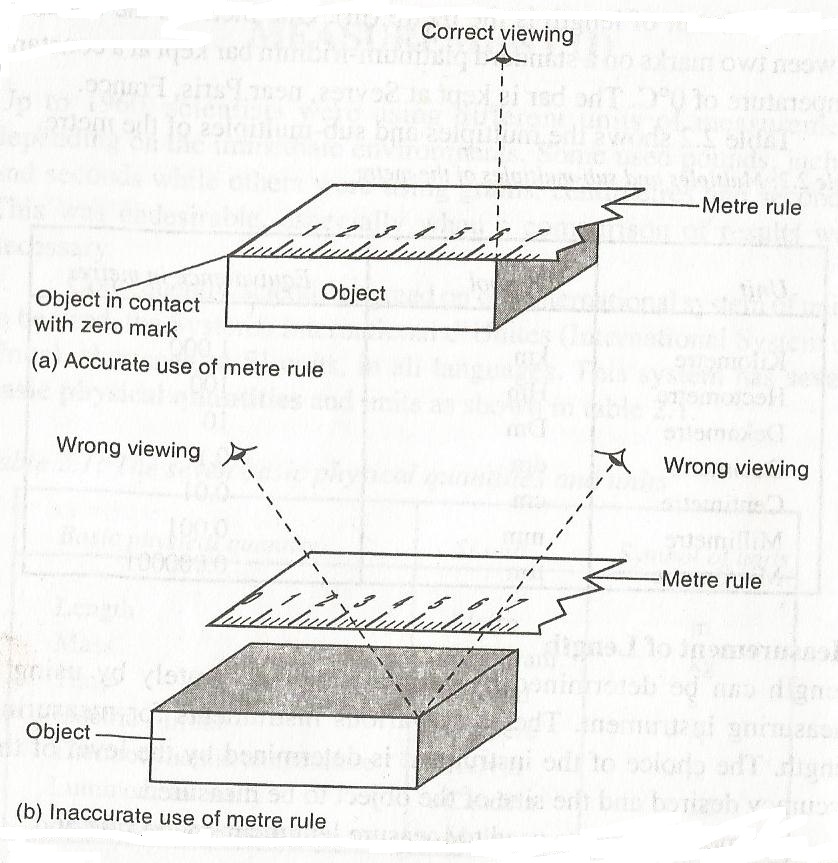 When using a ruler the following should not be done;Never drop a metre ruleNever use it as a walking stickNever use it as a canePut it at the centre of the table.Keep it in a dry place away from corrosive substances  Tape measureIt is graduated in millimetre (mm) or centimetre (cm)  They are three types; Tailor’s tape measureCarpenter’s tape measureSurveyor’s tape measureNOTE: The choice of a tape measure depends on accuracy required and the size of object to measure.A tape measure can be made up of cloth, steel or flexible plastic. Always ensure that the tape measure is taut when measuring.Measurement of curved length Curved length can be measured using a thread. The thread is placed along the required length and the length is found by placing the thread on a scale.EXPERIMENT: Measuring the circumference of a cylinder using a thread.APPARATUS: A cylinder, a thread and a metre rulePROCEDUREWrap a thin thread say 10 times around the cylinderMark with ink the beginning and end of turns as shown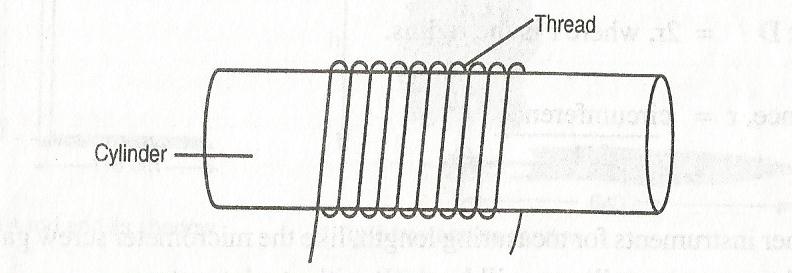 The circumference of the cylinder will be given by;Circumference=[length of thread]			10Circumference=IID or 2IIr (where r is the radius of the cylinder)Estimation of LengthEXPERIMENT: To estimate the height of a treeAPPARATUS:  A metre rule, tape measurePROCEDUREMeasure the length of the metre rule when upright using a tape measure followed by measuring its shadow.Measure the shadow of the tree in the school compound.RESULTSHeight of metre rule =		............CmHeight of shadow of metre rule=............CmHeight of shadow of the tree   =...............CmEstimation of the height of the tree is given by;Height of the tree		Length of the shadow of the treeHeight of the metre rule	Length of the shadow of the metre rule	AREAArea refers to a measure of surface covered by a body.It is measured in metre-square (m2), that means its a derived quantity.Other multiples and sub-multiples are; cm2, mm2, km2CONVERTINGMm2 toM21m2=1000*1000               = 1000000mm2 (Divide by 1million)	1mm2 = {1/1000000} m2M2 to mm21m21000000mm2{multiply by 1 million}Cm2 to m21cm=0.01m1cm2=0.0001m2{multiply by 0.0001}M2 to cm21m=100cm1m2=100cm*100cm        =10000cm2{multiply by 10000}EXERCISEConvert 7.5m2 to cm2Convert 940mm2 to cm2Convert 12000mm2 to m2Measurement of area (Accurate Measurement)Area of a regularly shaped object can be found by applying an appropriate formula e.g.Approximation of area of irregular bodiesWe trace their outline on the square paper of 1cm2 e.g.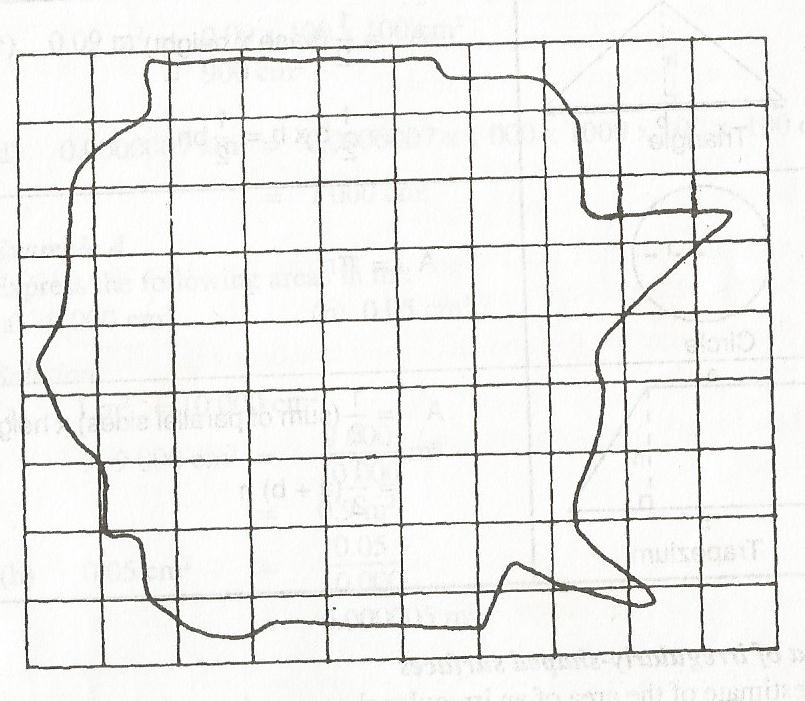 Full squares=............cm2½ full squares=...........cm2AREA=full square+½full squaresAssignment VOLUMEVolume is the amount of space occupied by space The SI unit of volume is cubic metres [M3 ].It is a derived quantity of lengthMultiples and submultiples are; MM3, CM3 and KM3CONVERTING From m3 to mm31m =1000mm1m3=1000mm*1000mm*1000mm     		        =1000000000mm3To change m3 to mm3 you multiply by 1 billionFrom mm3 to m3To change m3 to mm3 you divide by 1 billion i.e. 1/10000000000 ExampleExpress 9cm3 in m3Express 9000000000mm3 in m3Express 0.0546m3 to cm3Measurement of volumeThe volume of regularly shaped solids can be obtained by applying the appropriate formula i.e.Cuboids			L X W X H.Cylinder		r2hTriangular prism	½bhl Sphere			4/3  r3ExamplesMeasurement of volume of liquidsLiquids have no definite shape but they assume the shapes of the container in which they are put.One of the methods which can be used to measure the volume of liquids is to pour the liquids into a container with a uniform cross-section as shown,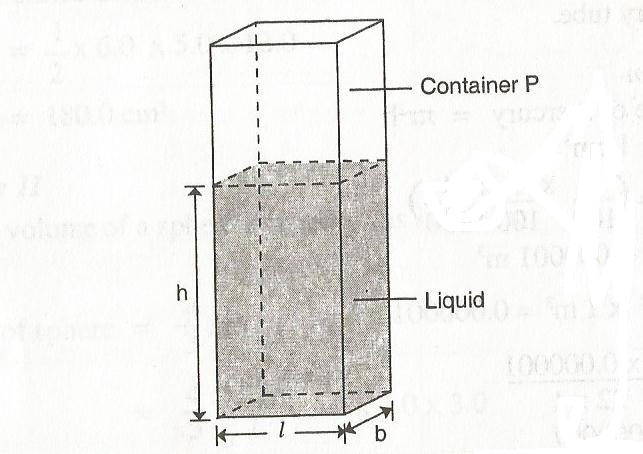 Volume=Area of cross-section x height                =Ah where A=LX b                =l b hInstruments can also be used to measure the volume of liquids. They include; Burette, Pipette, Measuring cylinder, graduated beaker and Volumetric flask: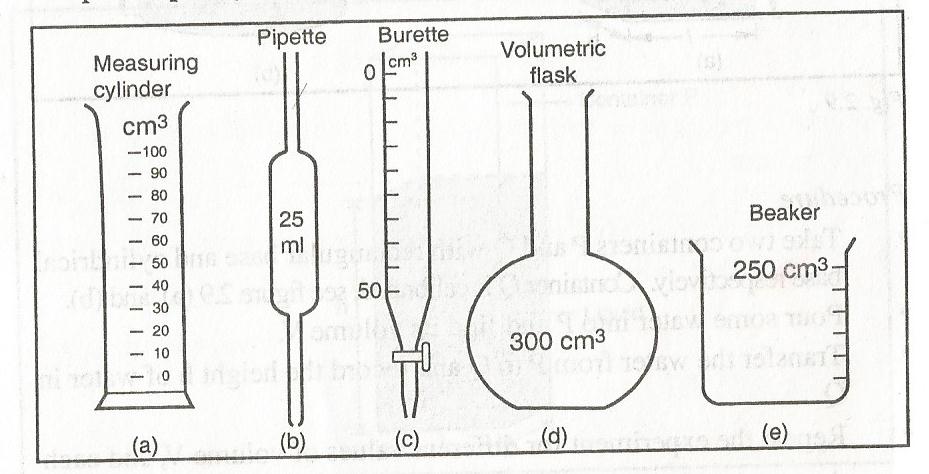 NOTE: The scale of the Burette begins from zero at the top and increases downwards to the maximum value e.g. a reading of 31.0ml on the burette means that volume of the liquid is [50-31] mlMeasurement of volume of irregular objectsUsing a measuring cylinderPROCEDUREFill the measuring cylinder with water.Record the volume of water as V1--Submerge gently a stone [irregular object] tied around a thread.Record the volume of water and the stone as V2.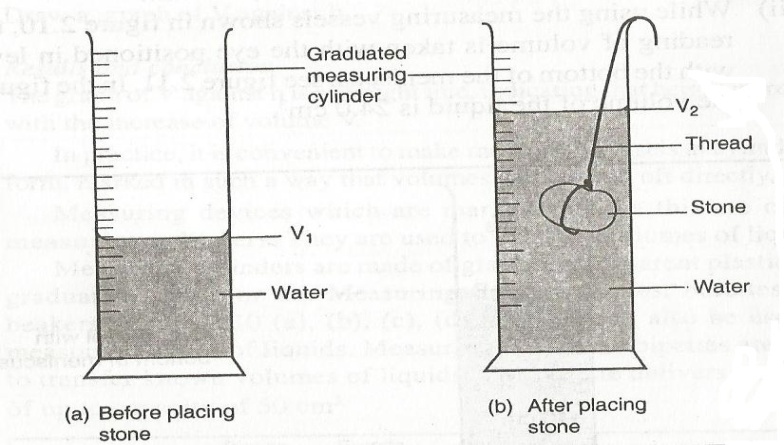 Volume of the stone =V2-V1Using a Eureka  canA Eureka or displacement can is a container with a spout from the side.Apparatus; Eureka can, measuring cylinder, irregular object e.g. a stone, waterProcedureFill the Eureka can with water until it flows out of the spout.Place a measuring cylinder under the spout of the can.Tie the solid [irregular object] with a thread and submerge it gently inside the can.The result [water] collected to the measuring cylinder is the volume of the irregular object.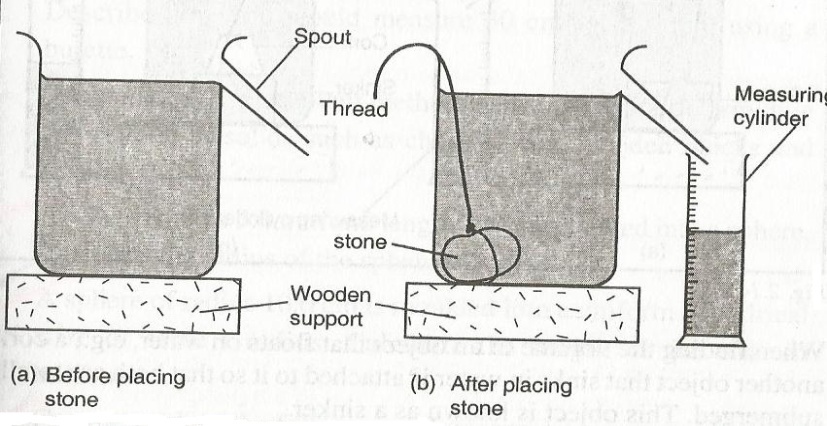 EXERCISE 2.5MASSMass is a quantity of matter in a body.Its S.I unit is kilogrammes (Kg)It is measured using a beam balance or top pan balance.The multiples and submultiples include;The mass of an object is the same everywhere because the number of particles in an object remains constant.Measurement of massThere are two common types of balances for measuring mass; Electrical and mechanical types.Electrical types are very accurate and the mass of the object is read on display (Top Pan Balance).A Mechanical type(Beam Balance), the object whose mass to be measured is balanced against a known standard mass on an equal level.The three balances used in measuring are;Top Pan BalanceBeam balanceLevel balanceIn a level balance combination of levers moves the pointer along a scale when the mass is placed on it.EXERCISE 2.6DENSITYThe density of a substance is defined as its mass per unit volume. Its symbol is rho(  ).The SI unit is kilogram per cubic metre (Kg/m3)Conversion from kg/m3 to g/cm31g/cm3 = 1000kg/m3EXAMPLEA Block of glass of mass 187.5g is 5cm long, 2.0cm and 7.5cm high. Calculate the density of the glass block.SolutionDensity = =                        =2.5g/cm3 or 2500kg/m3MEASUREMENT OF DENSITYThe density of an object is calculated from the formula;Density =mass/volumeDensity of common substances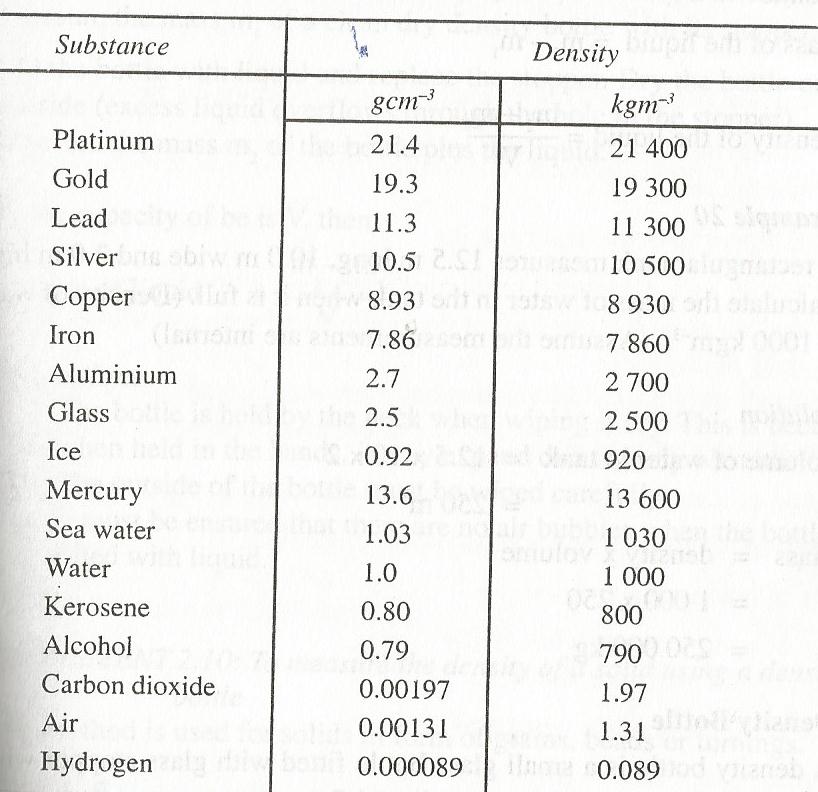 Density bottleA Density bottle is a small glass bottle fitted with a glass stopper which has a hole through which excess liquid flows out.Normally, the density bottle has its capacity indicated on the side.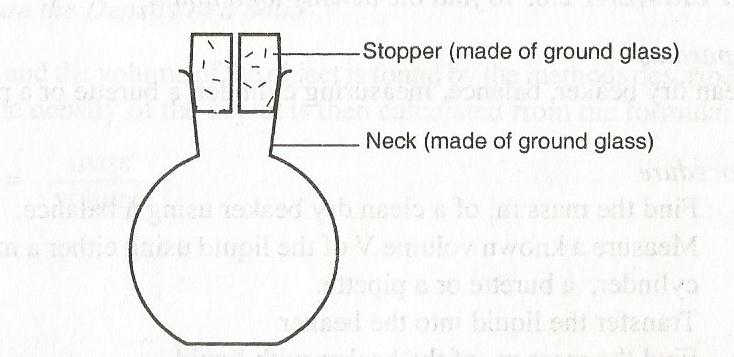 To find the density of the liquid using a density, measure the mass m1 of a dry clean density bottle with its stopper.Fill the bottle with liquid and replace the stopper. Dry the bottle on outside (excess liquid overflows through the hole in the stopper).Measure the mass m2 of the bottle plus the liquid.If the volume of the liquid is V then;	Density =(m2-m1)/VPRECAUTIONSThe bottle is held by the neck when wiping it dry. This is because when held in hands, it may expand due to warmth from the hand.The outside of the bottle must be wiped carefully.Ensure that there are no air bubbles when the bottle is filled with liquidTo measure the density of a solid using a density bottleThis method is used for solids in form of grains, beads or turningsApparatus: density bottle, lead shots and beam balance.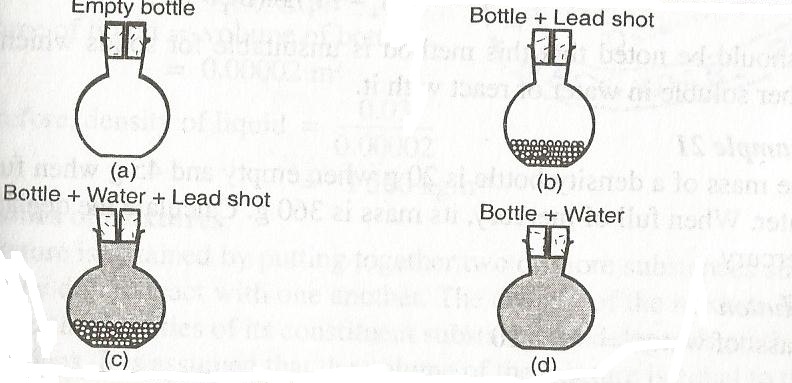 PROCEDUREMeasure the mass m1 of a clean dry empty density bottle.Fill the bottle partly with the solid (lead shots) and measure mass m2.Fill up the bottle with water up to the neck and measure its mass as m3.Empty the bottle and rinse itFill it with water and replace it with the stopper, wipe outside dry and measure the mass m4 of the bottle filled with water.RESULTSMass of water = (m4-m1)gVolume of water= (m4-m1) cm3 (since density of water is 1g/cm3)Mass of lead shots (solid)=(m2-m1)gMass of water present when The bottle is filled with lead and water = (m3-m2)gVolume of water = (m3-m2) cm3Volume of lead shots= (m4-m1)-(m3-m2) cm3   (since density of water is 1g/cm3)Therefore density of lead shot= (m2-m1)-{(m4-m1)-(m3-m2)}NOTE: This method is unsuitable for solids which are either soluble or react with it.EXAMPLEThe mass of a density bottle is 20g when empty and 45g when full of water. When full of mercury, its mass is 360g. Calculate the density of mercury.SOLUTIONMass of water = 45-20 =25gVolume of water=25g/1g/cm3		   =25cm3Volume of bottle = 25cm3Mass of mercury = 360-20 =340gVolume of mercury= 25cm3Density of mercury=340/25		       =13.6g/cm3 or		       =13600kg/m3DENSITY OF MIXTURESA Mixture is obtained by putting together two or more substances such that they do not react with one another.The density of the mixture lies between the densities of its constituent substances and depends on their proportions.Density of the mixture=mass of the mixture/volume of the mixtureEXAMPLE100cm3 of fresh water of density 1000kg/m3 is mixed with 100cm3 of sea water of density 1030kg/m3. Calculate the density of the mixture.SolutionMass of fresh water= density x volume		           =1g/cm3 x100cm3		           =100gMass of sea water = 1.03 x 100		       =103gMass of the mixture= 100+103	             =203gVolume of the mixture=100+100		               =200cm3Density of the mixture =203/200		            =1.015g/cm3AssignmentExercise 2.7 no. 2 &3TIMEIt is a measure of duration of an event. Some ancient measuring instruments were the sundial and the hour glassThe SI unit of time is seconds (s)Multiples and submultiples of timeMeasurement of timeTime is measured using either a stopwatch (digital) or stop clockThey are used depending on the accuracy required.REVISION EXERCISE 2FORCEForce is a pull or a push on a bodyIts SI unit is newtons (N)Effects of forceIt can increase the speed of a moving object or make a stationary object start moving.Slow down or stop a moving object.Change the direction of a moving object.Distort (change) the shape of an object.Force is that which changes a body’s state of motion or shape. Some forces are small and others are large.Force is represented by a line with an arrow showing the direction it acts. i.e			FTYPES OF FORCESGravitational forceTensional Upthrust Frictional forceMagnetic forceCentripetal forceCohesive adhesive forceMolecular forceElectric forceNuclear forceElectrostatic forceGravitational forceIs a force of attraction between two bodies of given mass?Objects thrown from the earth’s surface always falls back to the surface of the earth. This force which pulls the body towards the centre of the earth is called Gravitational force.Moon and other planets also have their gravitational force to objects.The pull of gravity on the body towards the centre is called weight. The weight of an object varies on different planets because of different gravitational pull.Tension    ForceTension force is as a result of two opposing forces applied. The pull or compression of a string or spring at both of its ends is called Tension.Compressed or stretched object will tend to regain its original shape ,when the stretching or compressing force is removed .Materials that can be extended without breaking are called elastic materials. Such materials can be used to make a spring balance an instrument used to measure force. Other examples include; bows and catapults.Upthrust   ForceThe upward force acting on an object immersed in a fluid (liquid or gas) is called upthrust force.An object in a vacuum will not experience upthrust.ExampleAn object weighs 80N in air and 60N when immersed in water. Calculate force acting on the object.SolutionUpthrust force = weight of object in air –weight of object in the liquid		=80-60		20NExerciseAn object weighs 100N in air and 26N when immersed in water. Calculate the apparent loss weight of the object. Calculate also the mass of object in water.(1Kg=10N).2kg blue band weighs 20N when placed in air .The apparent loss in water is 2N .Calculate the mass of blue band in water.Frictional    ForceFrictional force is a force that opposes relative motion between   two surfaces in contact.The opposing force involving a fluid is called viscous drag (viscosity).This viscous drag limits the speed with which a body can move in a liquid.Friction can be applied during walking.EXPERIMENT: To   investigate frictional force.Apparatus:  wooden block , rollers .Procedure:Put a block of wood on a horizontal surface such as a bench as shown.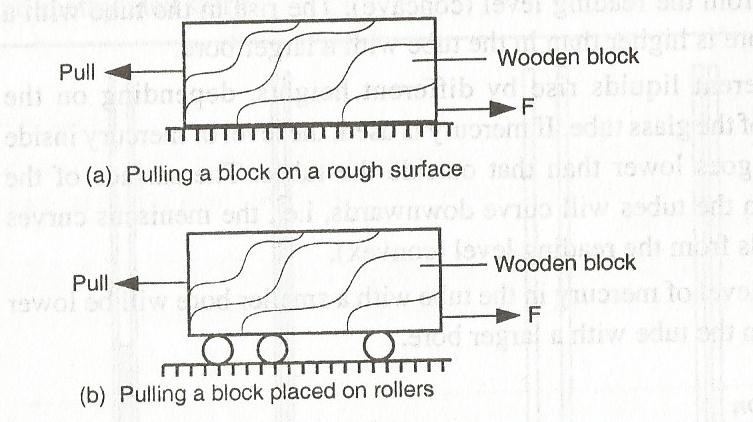 2. Pull the block gradually, increasing the force.3.  Repeat the experiment, this time resting on rollers as shown aboveconclusionThe wooden block starts to move when the applied force is just greater than frictional force between the block and the surface of the bench.Frictional force can be reduced by using rollers, oiling and smoothening.MAGNETIC   FORCEMagnetic force is the force of attraction or repulsion between a magnetic material and a magnet.A magnet has two types of poles, a north pole and a south pole. Like poles repel while unlike poles attract. some materials are attracted by a magnet while others are not .Those that are attracted are  called magnetic  materials  e.g iron ,steel ,nickel  and cobalt while those that are not attracted are called  non-magnetic materials  e.g. wood and aluminium.COHESIVE AND ADHESIVE FORCESThe force of attraction between molecules of the same kind is known as cohesive force e.g.  A water molecule and another water molecule.The attraction between molecules of different kinds is known as adhesive force e.g. between water molecules and molecules of the container in which the liquid is put.EXPERIMENT: To see the behaviour of water on different surfaces.Water wets glass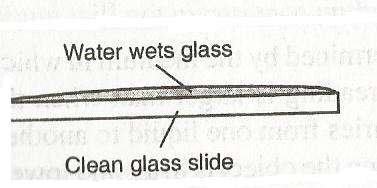 ObservationWater on the glass slide spreadsWater forms spherical water drops on waxed surface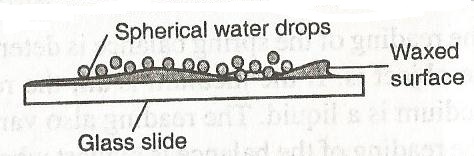 ObservationSmall spherical balls was observed on a waxed glassEXPLANATIONWater wets the glass surface because the adhesive forces between the water molecules and the glass molecules are greater than the cohesive forces between water molecules.Water does not wet the waxed glass surface because the cohesive force is greater than the adhesive. If mercury was used in the experiment it could be observed that small drops on a clean glass dish collect into spherical ball as shown below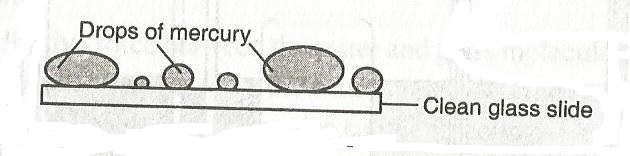 This is due stronger cohesive forces between mercury molecules which forms small spherical drops. The adhesive force between mercury and glass makes mercury not wet glass. N/B: Mercury is poisonous and should not be handled in ordinary laboratory.EXPERIMENT: to demonstrate cohesive and adhesive forces of liquids on narrow tubesAPPARATUS: narrow tubes of different size of bore, beaker and water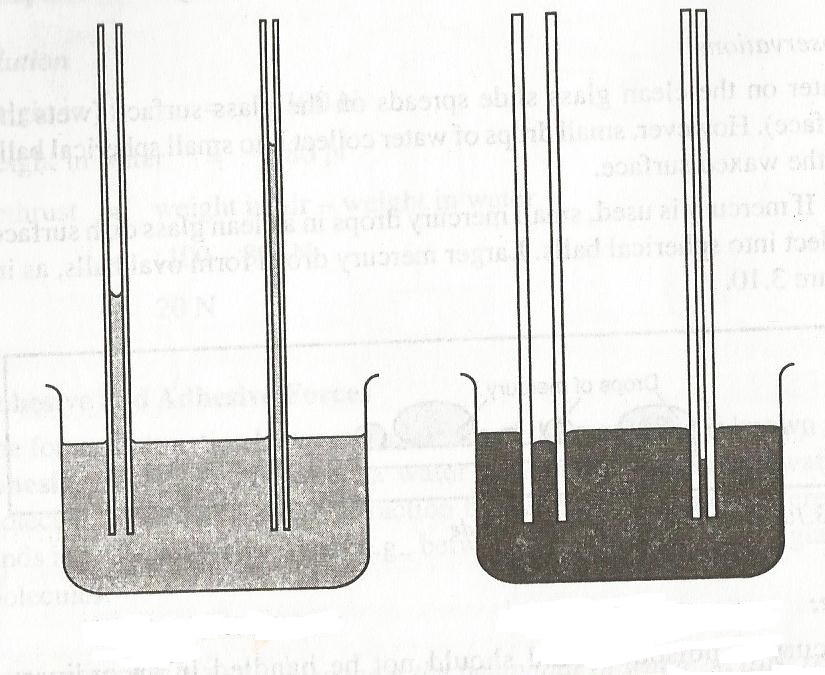 Glass tubes dipped in water			b) Glass tubes dipped in mercuryOBSERVATIONThe level of the water inside the tubes is higher than outside the tubes. A meniscus is formed at the top of the water level and it curves upwards (concave).The rise in the tube with a smaller bore is higher than in the tube with a larger bore.Different liquids rise by different heights depending on the diameter of the glass tube.When mercury is used, the level of mercury inside the tubes goes lower than that outside the tubes. The surface of the mercury will curve downwards (convex).EXPLANATIONAdhesive forces between the water and glass is greater than cohesive forces between the water molecules, the water rises up the tube so that more water molecules can be in contact with the glass. This wets the glass. Liquids such as glycerol, kerosene and methylated spirit rise in tubes.On the other hand, the force of cohesion with the mercury is greater than the force of adhesion between glass and mercury. The mercury sinks to enable mercury molecules to keep together.SURFACE TENSIONThis is a force that causes the surface of a liquid to behave like a stretched plastic skin.The force is due to the force of attraction between individual molecules in a liquid.Its due to this force that liquids form drops, water wets the surface but runs off others, some insects like pond skaters manage to rest on the surface of water without sinking, water rises up in narrow glass tubes but mercury is pushed down to a lower level in the same tube and steel needle or razor blade floats on water even though steel is denser than waterEXPERIMENT: to investigate the behaviour of a liquid surfaceAPPARATUS: Beaker, water, soup solution, razor blade or steel needle.PROCEDURE:Fill the beaker with clean water to the brim as shown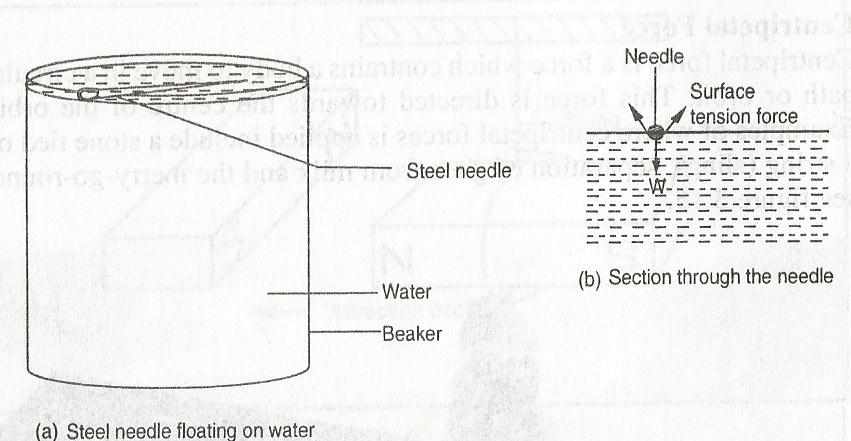 Place a dry steel needle or razor blade at the edge of the beaker and carefully introduce it on the surface of water. Take care not to break the surface of water. Observe what happens.Put a few drops of soap solution and observe what happens.Depress the tip of the needle into the water and observe what happens.OBSERVATIONSThe razor blade/needle floats on the surface of water and remains resting so long as the water surface is not broken.When drops of soap solution are put on the surface of the water around the razor blade/steel needle, the razor blade/steel needle sinks after a few minutes.Depressing the razor blade highly allows it to sink very quicklyEXPLANATIONThe razor blade/needle floats because the surface of water behaves like a fully stretched, thin, elastic skin. The force which causes the surface of a liquid to behave like a stretched skin is called surface tension. This force is due to the force of attraction individual molecules of the liquid. (cohesive force)The needle or blade sinks when drops of soap solution are put near the razor/needle because the soap solution reduces surface tension of the water.When the tip of the needle or razor is depressed into the liquid, it pierces the surface skin and sinks.MOLECULAR EXPLANATION OF SURFACE TENSION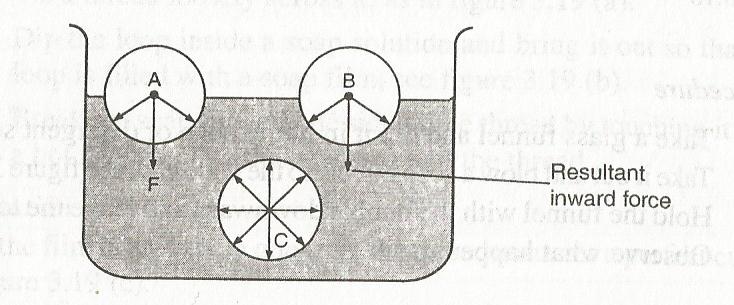 A Molecule say C deep in the liquid is surrounded by molecules on all sides so that the net force in it is zero. However, molecules of the surface, say A and B will have fewer molecules on the vapour side and hence it will experience a resultant inward force causing the surface of the liquid to be in tension.Factors Affecting Surface TensionImpurities – impurities reduces surface tension of a liquid. Detergents weaken the cohesive forces between the liquid molecules.Temperature – Increasing the temperature of a liquid increases kinetic theory of molecules. The inter-molecular distance increases and the force of cohesion is decreased hence surface tension is lowered..Consequences/Effects of surface tensionWater insects can rest on the surface of water without breaking the surface. The insects skate across the surface at high speed.Mosquito larvae float on water surface. Oiling the surface using kerosene lower surface tension making larvae to sink.ASSIGNMENT (make notes)To Study the behaviour of soap bubblesTo study the behaviour of soap filmTo examine the appearance of water drops coming out of a tubeELECTROSTATIC FORCEThis is a type of force which causes attraction or repulsion between charges. Charges can be positive or negative. Like charges repel and unlike charges attractEXAMPLESA plastic pen or ruler rubbed on a dry hair or fur picks up small pieces of paper lying on a table when it’s brought near them. (Charges are created on the pen and attract the pieces of paper). The same pen or ruler attracts a stream of water from a tap. The rubbing creates static chargesWhen a glass window is wiped with a dry cloth on a dry day, dust particles are attracted on it.When shoes are brushed, they tend to attract dust particles.Question: Explain why when you remove cloth at night you observe sparksELECTRIC FORCEIt’s a force which acts on two conductors carrying electricity.ACTION AND REACTIONThey are two equal forces but acting in opposite to each other.When a block of wood is placed on a table, its weight acts on a table (action). It is pressed on the surface downwards. The reaction (opposite force) of the table acts on the block.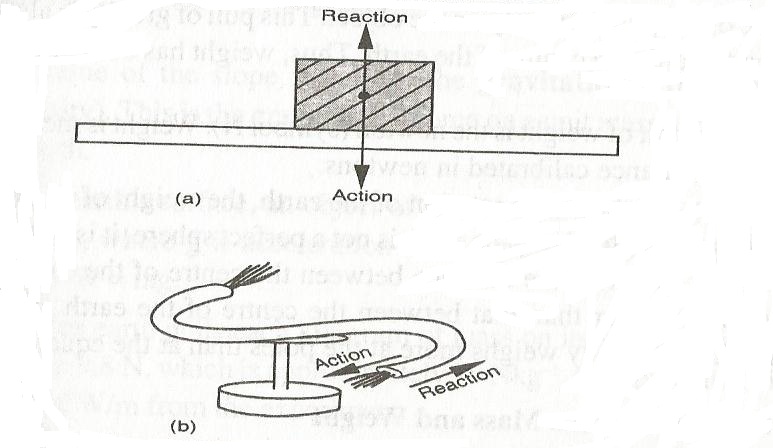 When one force acts on a body, an equal and opposite force acts on one another.EXERCISEMASS AND WEIGHTMass is the quantity of matter in an object while weight is a measure of the pull of gravity on an object. The S.I unit of mass is kg (kilogram) and of weight is Newton (N).Mass of an object is a scalar quantity while weight is a vector quantity (since weight is a pull of gravity directed to the centre of the earth).Due to the shape and rotation of the earth, the weight of an object varies from place to place while mass is constant (does not change).A body weighs more at the poles than at the equator.Differences between mass and weight Relationship between mass and weightWeight =Mass x gravitationalW=mgExampleFind the weight of an object whose mass is 50 kg.W=mg50 x10 =500 N Find the mass of an object whose weight is 900N W =mg900/10=10/10MM=90kgAn astronaut weighs 900N on earth .On the moon, he weighs 150 N .Calculate the moon’s gravitational strength. (g=10N/Kg)M=w/g=900/10=90kgOn moon, w=mg                  g=w/m                     =150/90                     =1.67N/KgEX. 3.2(NOs. 1, 2, 4)MEASURING FORCE Force is measured using an instrument called a spring balance.The extension of a spring can be used to measure an applied force. The larger the force, the more the spring extends.A spring balance measures forces and should therefore calibrated in newtons. Some spring balances are calibrated in kilograms. In such cases, one is advised to convert from kilograms to newtons. (1Kg=10N) EXAMPLEThe length of a spring is 16.0cm. Its length becomes 20.0cm when supporting a weight of 5.0N. calculate the length the length of the spring when supporting a weight of; a)2.5N b)6.0N c)200NSolutiona)5N   -    4cm		b) 5N   -  4cm			c)5N = 4cm2.5N-   ?		       6N - ?			     200N =?(2.5 x 4)/5=2cm		    (6 x 4)/5 =4.8cm		       (200 x 4)/5= 1602+16=18cm			4.8+16 = 20.8cm		160+16 =176cmNote; In c) extension is too large and spring may straighten out.A spring stretches by 8.0mm when supporting a load of 2.0N.(i) By how much will it stretch when supporting a load of 6.0N.  (ii) What load would make the spring extend by 2.5cm.i)    8.0mm -2.0N		ii) 8.0mm -2.0N                      ?-5.0N		      25mm=?          (5 x 8)/2 =20mm		      (25 x2)/8 = 6.25NExercise 3.3 no.2SCALAR AND VECTOR QUANTITIESA SCALAR QUANTITY – is a quantity which has magnitude (size) only. It can be specified by a number and unit. Examples include; mass, area, density, volume, energy, time, pressure, temperature, and length.Scalar quantities are added by the normal rules of arithmetic e.g. 3cm2+4cm2=7cm2A VECTOR QUANTITY – is a quantity which has direction and magnitude (size). It can be specified by a number, unit and direction. Examples include; weight, force, velocity, displacement, acceleration, momentum and magnetic field strength.A vector quantity is represented on a diagram by a straight line with an arrow i.e                   10N or            2NThe sum of two or more vectors is the resultant vector. Parallel forces can be added arithmetically which act on an object.Examples of addition of parallel forces on a bodyNOTE; Forces acting in opposite directions, the resultant is their difference.To specify resultant force, both magnitude and direction are givenEXERCISE 3PRESSUREPressure is the force acting normally (perpendicularly) per unit area.The SI unit of pressure is N/M2 or Nm-2, which is also called pascal (Pa).Pressure in solids depends on two main factors i.e. force and areaExampleA force of 100N is applied to an area 100mm2. What is the pressure exerted on the area in Nm-2.SolutionArea; 100mm2 = 0.0000001m2 and Force = 100NPressure =F/A =100/0.0000001 = 1.0 x 109Nm-2Maximum and minimum pressureMaximum pressure = Force/minimum area		Pmax = F/AminMinimum pressure = Force/maximum area		Pmin = F/Amax.ExampleA block of wood measures 2cm by 3cm by 4cm and has a mass of 6 kg. Calculate its pressure when; a) Area is minimum (maximum pressure) b) Area is maximum (minimum pressure).Area -2 x 3 =6cm2-2 x 4 =8cm2-3 x 4 =12cm2A min =6cm2 =0.006m2  and F =60NP max =60/0.006 =100,000Nm-2A max =12cm2=0.0012m2 and f = 60 NPmin = 60/0.0012 =50,000Nm-2ExerciseA block of wood measures 3m by 6m by 2m and mass 3kg. Calculate;Maximum pressureMinimum pressure A brick 20cm by 10cm by 5cm has a mass of 500g. Find maximum and minimum pressure. (take g = 10N/kg)How much force must be applied on a blade of length 4cm and thickness 0.1mm to exert pressure of 5,000,000 Pa.Exercise 4.1 (no 1, 2, 3, 4, 5)PRESSURE IN LIQUIDSPressure in liquids depends on the following;Depth of the liquidDensity of the liquidPressure in liquids increases with depth and density.EXPERIMENT: To show variation of pressure in liquidsAPPARATUS: A tall tin, nail and waterPROCEDUREUsing the nail, make 3 holes A,B,C of the same diameter on a vertical line of one side of the tinFill the tin with water as shown below.Observe water jets from the holes A,B,C.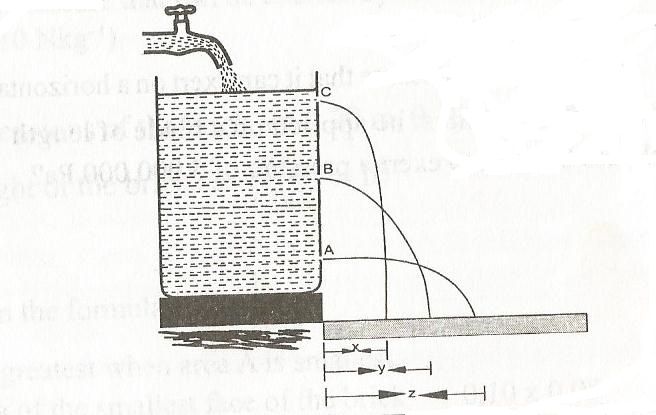 OBSERVATIONThe lower hole, A, throws water farthest, followed by B and lastly by cEXPLANATIONthe pressure of water at A is greatest than pressure at B and pressure at B is greater than pressure at C. Hence , pressure increases with depth.QUESTIONExplain why a diver at the bottom of the dam experiences greatest pressureAt the bottom of the dam depth is greatest and therefore the diver experiences greatest pressure due to the weight above him.LIQUID LEVELSWhen a liquid is poured into a set of connected tubes with different shapes, it flows until the level are the same in all tubes as shown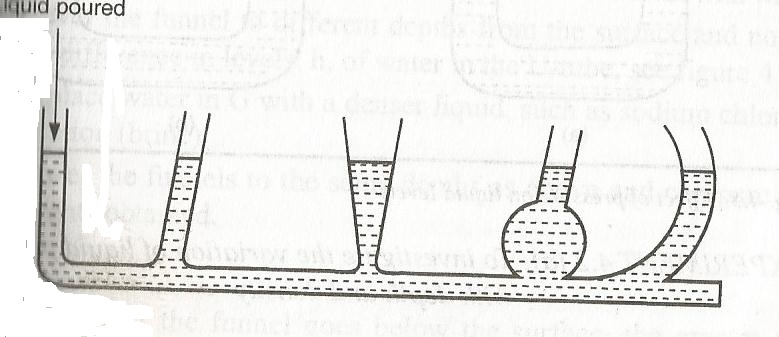 This shows that the liquid flows to find its own level.LIQUID LEVELS IN A U-TUBEWhen water is poured into a u-tube, it will flow into other arm. Water will settle in the tube with the levels on both arms being the same.When one arm is blown into with the mouth, the level moves downwards, while on the other arm it rises. This is caused by pressure difference between the two arms as shown,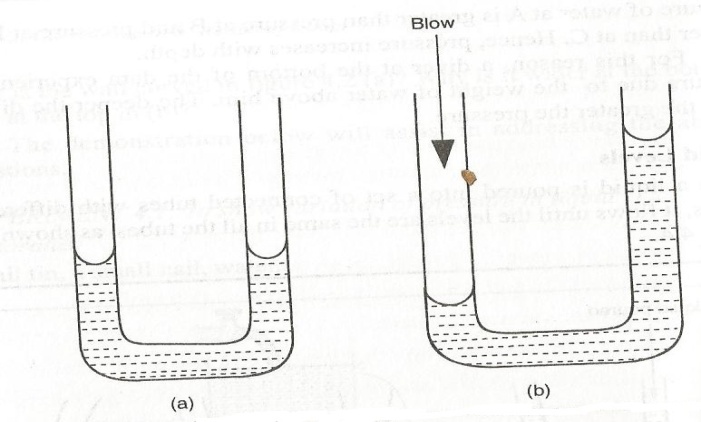 Pressure in liquids increases with depth below its surfacePressure in a liquid at a particular depth is same in all directions.Pressure in a liquid increases with density of the liquid.FLUID PRESSURE FORMULAConsider a container containing a liquid as shown below;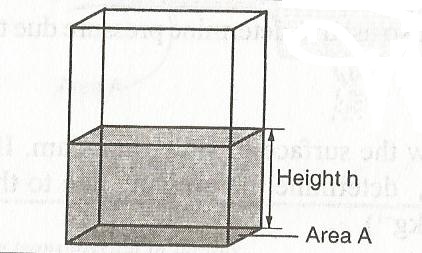 If A is the cross-section area of the column, h the height of the column and e the density of the liquid then;Volume of the liquid=cross-section area x density		           =AhMass of the liquid = volume of the liquid x density		        =AheTherefore, Weight of the liquid = mass x gravitational force				 =AhegFrom definition of pressure = force/area			Pressure=Aheg / A				=ehgFrom the formula (p=ehg) pressure is directly proportional to;Height of the columnThe density of the liquidNOTE:  Pressure in liquids does not depend on the cross-section area of the container.The formula is also used to determine pressure due to a gas column.EXAMPLEA diver is 10m below the surface of water in a dam. If the density of water is 1000kg/m3. Determine the pressure due to the water on the diver. (take g=10N/Kg)Pressure = heg = (10 x 1000 x 10) = 100,000 N/m2The density of mercury is 13600Kg/m3. Determine the liquid pressure at a point 76cm below mercury level.Pressure =heg =0.76 x 13600 x 10 = 103,360 N/m2Calculate the pressure due to water experienced by a diver working 15m below the surface. (take g = 10N/kg and density of sea water = 1.03 g/cm3)TRANSMISSION OF PRESSURE IN LIQUIDSPressure applied at one part in a liquid is transmitted equally to all other parts of the enclosed liquid. (Plunger).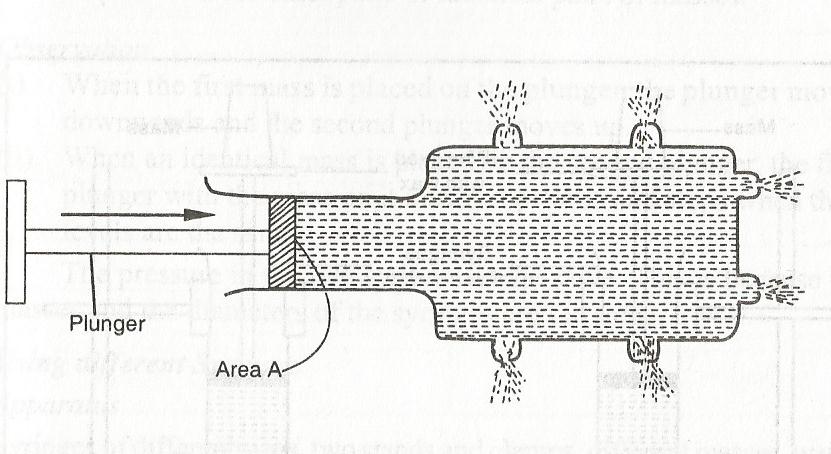 This is the principle of transmission of pressure in liquids called Pascal’s principle which states that pressure applied at a given point of the liquid is transmitted uniformly or equally to all other parts of the enclosed liquid or gas.Gases may transmit pressure in a similar way when they are confined and incompressible.HYDRAULIC MACHINESThe principle of transmission of pressure in liquids is made use in hydraulic machines where a small force applied at one point of a liquid produces a much larger force at some other point of the liquid.HYDRAULIC LIFTThe hydraulic lift consists of a small piston S of cross-section A1 and a large piston L of cross-section area A2. When a force is applied on piston S, the pressure exerted by the force is transmitted throughout the liquid to piston L.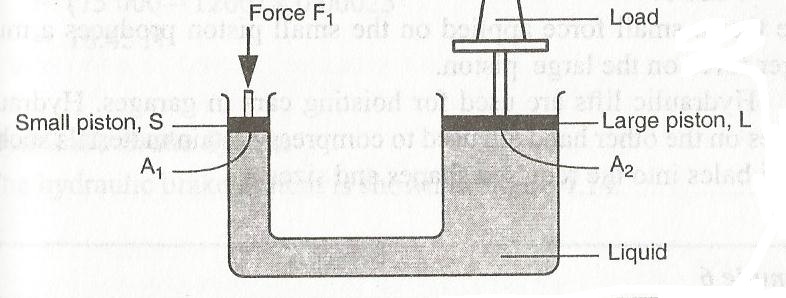 At the smaller piston S the force applied F1 cause a pressure P1 at the cross-section area A1.Therefore P1=F1/A1The pressure is equally transmitted throughout the liquid to the larger piston. Thus at small piston pressure is equal to the pressure at the large pistonF2=P1 x A2      But P1=F1/A1F2=F1/A1x A2F2/F1=A2/A1NOTE; Equation applies if pistons are at the same levelEXAMPLE 1Find F2 if A1 = 0.52m2, A2 = 10m2 and F1= 100NF2/100=10/0.25F2= (100 x 10)/0.25   =4000NEXAMPLE 2Determine f2 in the figure below. Density of the liquid =800kg/m3 and g=10N/kg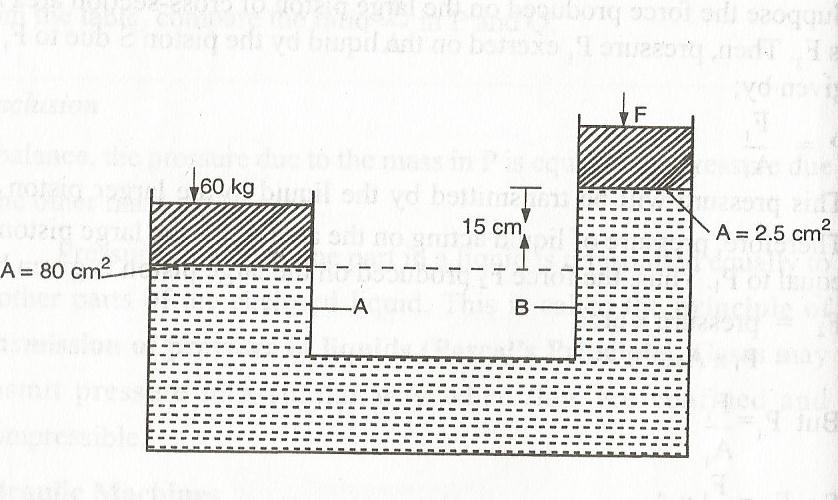 PA = PB(60 x 10)/0.008 = (F2/0.00025)+ (0.15 x 800 x 10)0.00025(7500 -1200) = F2F2=18.45NExercise 4.2 no.7HYDRAULIC BRAKE SYSTEM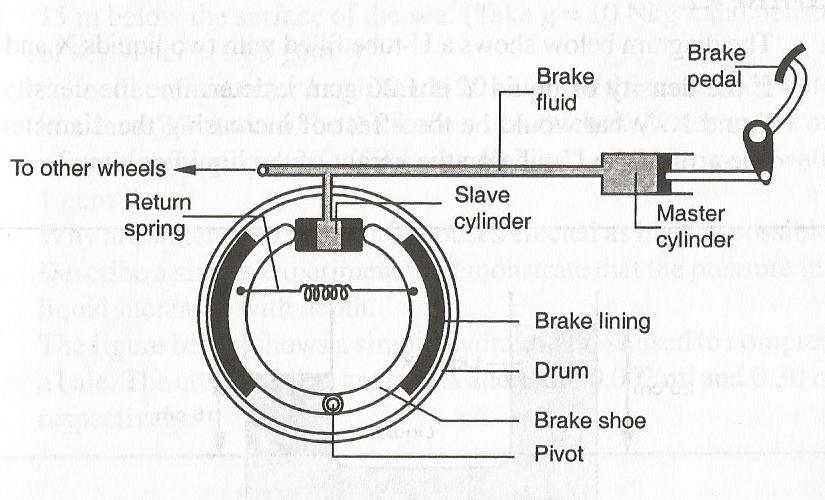 The force applied on the foot pedal exerts pressure on the master cylinder. The pressure is transmitted by the brake fluid to the slave cylinder. This causes the pistons of the slave cylinder to open the brake shoe and hence the brake lining presses the drum. The rotation of the wheel is thus resisted. When the force on the foot pedal is withdrawn the return spring pulls back the brake shoe which then pushes the slave cylinder piston back.Advantage of this system is that the pressure exerted in master cylinder is transmitted equally to all four wheel cylinders.The liquid to be used as a brake fluid should have the following properties;Be compressible, to ensure that pressure exerted at one point is transmitted equally to all other parts in the liquidHave low freezing point and high boiling point.Should not corrode the parts of the brake system.ASSIGNMENT (exercise 4.2 nos 1,2,3,4,5,6 & 8)ATMOSPHERIC PRESSUREAtmosphere  means the air surrounding the earth. The air is bound round the earth by the earth’s gravity.The atmosphere thins outwards indicating the density of air decreases with the distance from the surface of the earth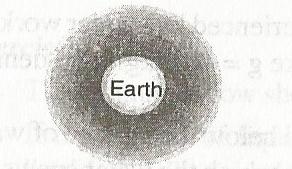 The pressure exerted on the surface of the earth by the weight of the air column is called air pressure.Atmospheric pressure can be demonstrated by crushing can experiment.EXPERIMENT: To demonstrate the existence of the atmospheric pressureAPPARATUS: Tin container with a tight-fitting cork, water, tripod stand, Bunsen burner.PROCEDURERemove the cork from the container and pour in some little water.Boil the water for several minutes.Replace the cork and allow the container to cool or pour cold water to cool it faster.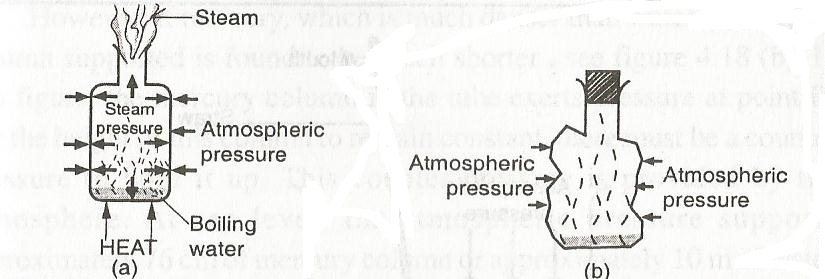 OBSERVATIONDuring cooling, the container crushes in.EXPLANATIONSteam from boiling water drives out most of the air inside the container. When heating, the steam pressure inside the container balances with atmospheric pressure outside.On cooling the steam condenses. A partial vacuum is therefore created inside the container. Since pressure inside the container is less than the atmospheric pressure outside, the container crushes in.NOTE: Steam inside the container condenses lowering the pressure. The outside atmospheric pressure exceeds the pressure inside the container thereby crushing it.MAXIMUM COLUMN OF LIQUID THAT CAN BE SUPPORTED BY ATMOSPHERIC PRESSUREWhen water is sucked up a straw, the air inside the straw reduces. The atmospheric pressure acting on the surface is now greater than the pressure inside the straw. Water is thus pushed up the straw by atmospheric pressure.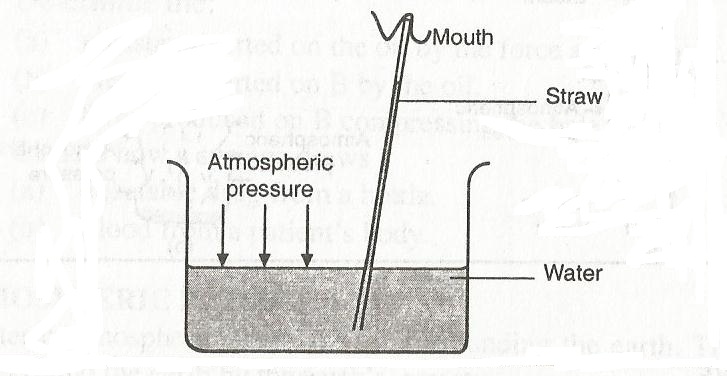 If the straw was long enough and sealed at the top, it would be possible to estimate the height of water that would be supported by atmospheric pressure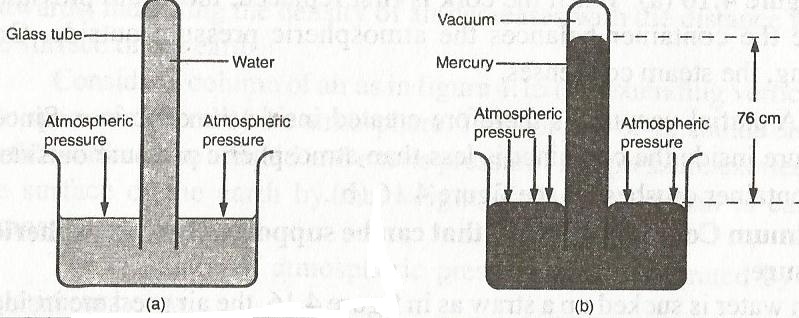 In case of water the column is too large.At sea level the atmospheric pressure supports approximately 76cm of mercury column or approximately 10m of water column.EXAMPLEA girl in a school situated in the coast (sea level) plans to make a barometer using sea-water of density 1030 kg/m3. If atmospheric pressure is 103,000 N/m2, what is the minimum length of the tube that she will require?P=heg                      but p is atmospheric pressure103,000=h x 1030 x 10H=10mA sea diver is 35m below the surface of sea water. If the density of the sea water is 1.03g/cm3 and g=10N/kg. Determine the total pressure on him.PT =Pa + heg=103,000 + (35 x 1030 x 10)=463,500N/m2The air pressure at the base of a mountain is 75cm of mercury while at the top is 60cm of mercury. Given that the average density is 1.25kg/m3 and density of mercury is 13,600kg/m3. Calculate the height of the mountain.Pressure difference due to column of air = pressure difference due to mercury column                                                                haeag = hmemg                                                               ha = hmemg/eag                                                              ha=(0.15 x 13600 x 10)/(1.25 x 10)                                                                   =1632m                                                      EXERCISEThe barometric height at sea level is 76cm of mercury while that at a point on a highland is 74cm of mercury. What is the altitude (height) of the point? Take g =10N/kg, density of mercury =13600kg/m3 and density of air =1.25kg/m3.A student in a place where the mercury barometer reads 75cm wanted to make an alcohol barometer, if alcohol has a density of 800kg/m3, what is the minimum length of the tube that could be used?MEASUREMENT OF PRESSURETHE U-TUBE MANOMETERIs an instrument used to measure fluid pressure.It consists of a u-tube filled with water or any other suitable liquid or gas as shown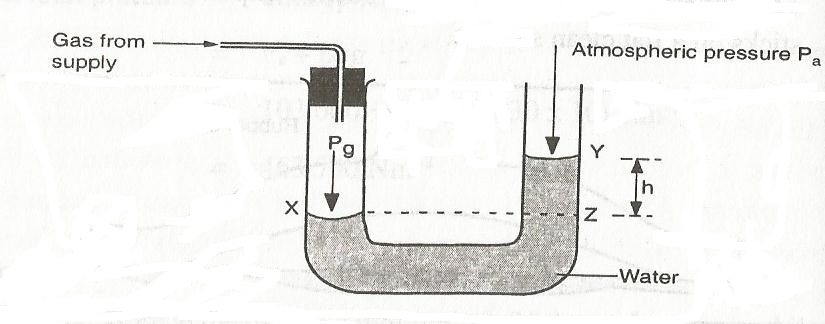 Pressure at Z  = Atmospheric pressure due to column of water.Pressure at X = pressure at Z                  Pg = PgPressure at Z = atmospheric pressure + pressure due to column of water                     Pg = Pa + heg.Since the density of water and gravitational force is known we can determine pressure of a gas if the atmospheric pressure is known.EXAMPLESuppose h=20cm, Pa = 103,000N/m2 and density=1000kg/m3, determine the total pressure (Pg)Pg =103,000 + (0.2 x 1000 x 10)      =105,000N/m2	SIMPLE MERCURY BAROMETER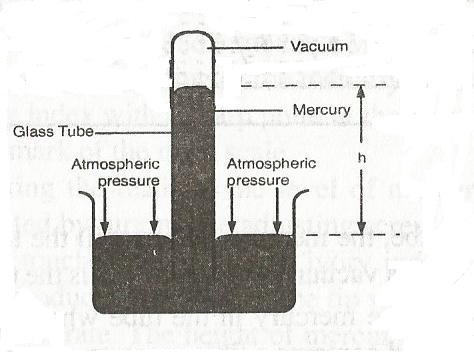 At sea level atmospheric pressure supports approximately 76cm of mercury column or 10m of water column.This difference in height column between mercury and water is that mercury is much denser than water.Mercury column forms a simple barometer, its height changing inside on the glass tube as air pressure outside changes.The space above mercury in the barometer tube must contain air or water vapour since the barometer reading will be as shown above.The space above in mercury in the tube when upright is called toricellian vacuumThe height h of the column is a measure of the atmospheric pressure.At sea level, h=76cm since density of mercury = 13600kg/m3.Pa = heg    =0.76 x 13600 x 10   = 103,360N/m2 (it is also referred as one atmosphere 1 atm)FORTIN BAROMETER.Is an improved version of a simple mercury barometer. Was designed by FORTIN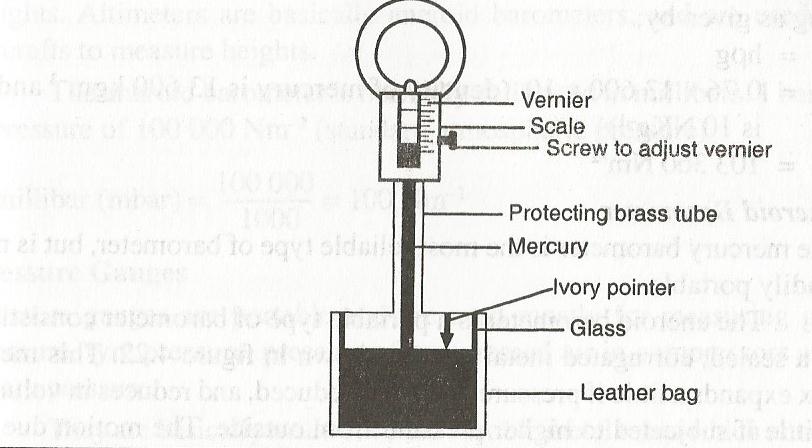 The ivory pointer acts as the zero mark of the main scale. The leather bag acts as reservoir of mercury height.Before taking the reading, the level of mercury surface in the reservoir is adjusted by turning the adjusting screw until the surface of mercury just touches the tip of the ivory index.The height is the read from the main scale and vernier scale.The reading obtained from the barometer are in terms of the height of mercury column and written as mmHg or cmHg. For example at sea level h=760mmHg and density of mercury=13600kg/m3Pa  =heg =0.76 x 13600 x 10                =103,360Nm-2ANEROID BAROMETERIs a portable type of barometer consisting of a sealed, corrugated metal box as shown below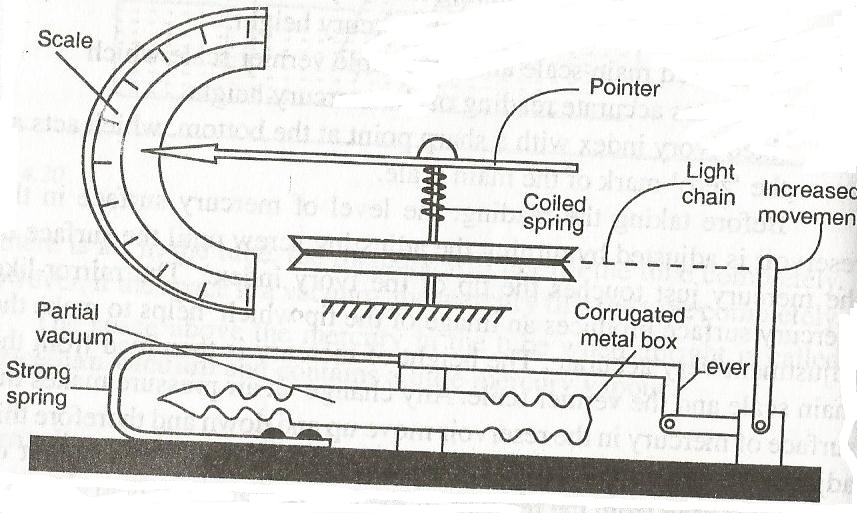 The pointer would indicate a particular value of atmospheric pressure of the surrounding so that any changes in pressure would be noticeable by movement of the pointer to either side of this atmospheric value on the scale.The aneroid barometer movement makes it adaptable to measure heights. Aneroid barometers (Altimeters) are used in aircrafts to measure heights.Its normally calibrated in millibars. 1 bar=100,000Nm-2                                                              1millibar (mbar)=100Nm-2PRESSURE GAUGESThey are portable and are used mostly for measuring gas pressure, tyre pressure, pressure of compressed air compressors and steam pressure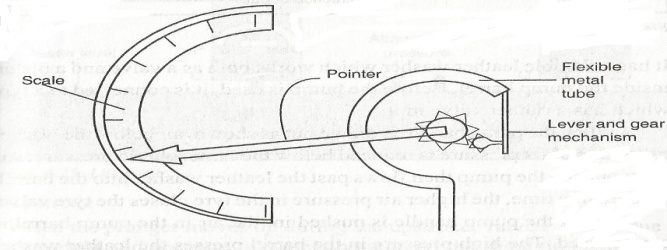 It is made of coiled flexible metal tubes which uncoil when the pressure inside increases. The movement of the tube is made to drive a pointer across a scale, through a combined system of levers and gears.EXAMPLEThe pressure of a car tyre, measured with a pressure gauge is 40Ncm-2. What is the total pressure of the tyre in Nm-2.PTotal =pa +gauge pressure          =103,360 + (40 x 10,000)          =503,360Nm-2APPLICATION OF PRESSURE IN LIQUIDS AND GASESThe Bicycle Pump A bicycle pump is a simple form of compression pump.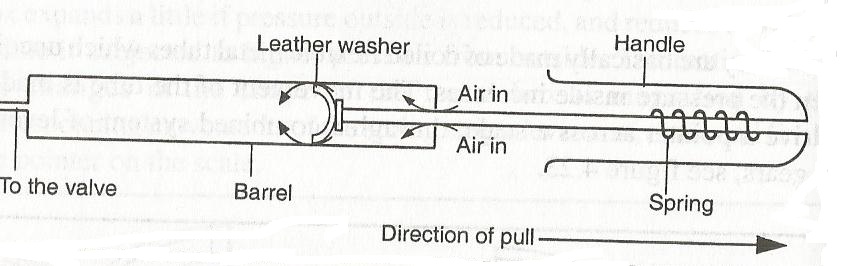 The pump is connected to a tyre which has a rubber valve in it. When the pump handle is drawn out air below the washer expands and its pressure is reduced below the atmospheric pressure.Air from outside the pump the flows past the leather washer into the barrel. The higher air pressure in the tyre closes the tyre valve.When the pump handle is pushed in, the air in the pump barrel is compressed. The high pressure in the barrel presses the leather washer against the sides of the barrel. When the pressure of the compressed air becomes greater than that of air in the tyre, air is forced into the tyre through the tyre valve which now opens.NOTE: There is an increase in temperature of the pump barrel during pumping because work is done during compressing the air.THE LIFT PUMPIt is used to raise water from wells. It consists of a cylindrical metal barrel with a side tube. It has two valves P & Q.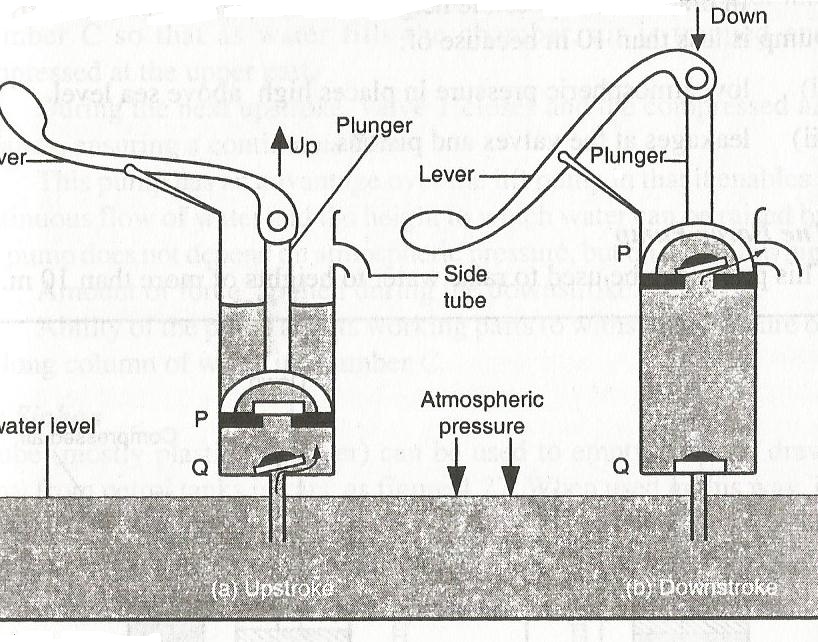 UPSTROKEWhen the plunger moves during upstroke, valve P closes due to weight and pressure of water above it. At the same time, air above valve Q expands and the pressure reduces below atmospheric pressure.The atmospheric pressure on the water surface in the well below this pushes water up past valve Q into the barrel.The plunger is moved up and down until the space between P and Q is filled with water.DOWNSTROKEDuring down stroke valve Q closes due to its weight and pressure of water above its piston.Limitations of Lift PumpThe atmospheric pressure support only 10m column of water, which is actually a theoretical value but practically this pump raises the water less than 10m because of;Low atmospheric pressure in places high above sea level.Leakages at the valves and pistonsFORCE PUMPThis pump can be used to raise water to heights more than 10m.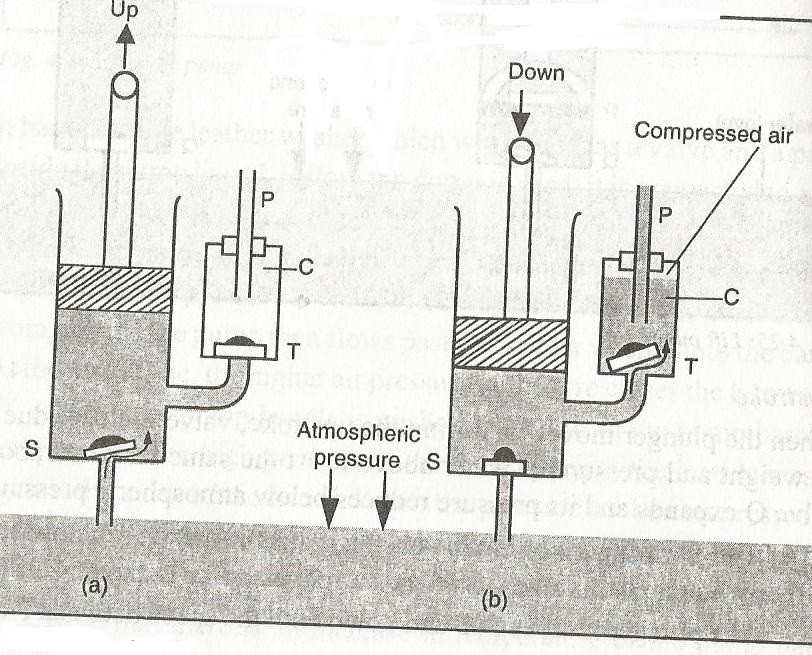 UPSTROKEDuring upstroke, air above the valve S expands and its pressure reduces below atmospheric pressure. The atmospheric pressure on the water in the well below pushes water up past valve S into the barrel.NOTE:  Pressure above valve T is atmospheric hence the valve does not open.DOWNSTROKEDuring down stroke, the valve S closes. Increase in pressure in the water in the barrel opens valve T and forces water into chamber C so that as water fill the chamber air is trapped and compressed at the upper part.During the next stroke, valve T closes and the compressed air expands ensuring continuous flow.Advantages of a Force Pump over a Lift pumpForce pump enables continuous flow of water.Height to which water can be raised does not depend on the atmospheric pressure. It depends on;Amount of forces applied during down stroke.Ability of the pump and its working parts to withstand pressure.                                           THE SIPHONA tube can be used to empty tanks or draw petrol from petrol tanks in cars. When used in this way it is referred as a siphon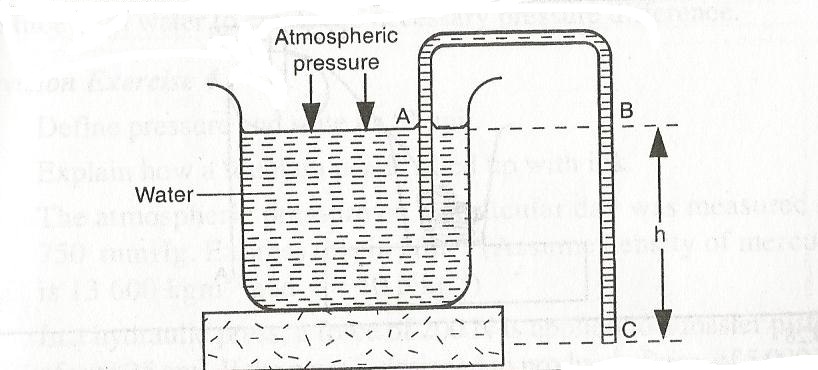 Pressure on the surface of the liquid is atmospheric pressure. Since end C of the tube is below the surface A by height h, pressure at C is greater than that at the surface.The tube is first filled with the liquid after which it will continue to run so long as end C is below the liquid surface.Pressure at C = pa + heg. The excess pressure (heg) cause the liquid to flow out of end CThe siphon will work only if;End of the tube C is below the surface of A of the liquid to emptied. The tube is first filled with the liquid, without any bubbles in it.The tube does not rise above the barometric height of the liquid from the surface A of the liquid to be emptied.One end of the tube is inside the liquid to emptied.NOTE: A siphon can operate in a vacuum.REVISION QUESTIONSThe atmospheric pressure on a particular day was measured as 750mmHg. Express this in Nm-2. (density of mercury = 13600kg/m3 and g=10N/kg)P=heg=0.75 x 13600 x 10A roof has a surface area of 20,000cm2. If atmospheric pressure exerted on the roof is 100,000Nm-2, determine the force on it. (take g = 10N/kg)P =F/APARTICULATE NATURE OF MATTERMatter is anything that occupies space and has mass. Matter commonly exists in three states i.e. solid, liquid and GasThe process of sub-dividing matter into smaller units and smaller units continues indefinitely, suggesting that matter is not continuous, but is made up of even smaller parts e.g. A piece of paper can be cut endlessly until a stage when the small pieces cannot be cut into pieces. This suggests that the sheet of paper is made up of tiny particlesEXPERIMENT; To Demonstrate Dilution APPARATUS: Beaker and potassium permanganate crystalsPROCEDUREPour water into the beaker to half full.Dissolve the potassium permanganate crystals until the solution is purple.Transfer half of the solution to another beaker and add waterContinue the process with other beakers, comparing the colour to each other.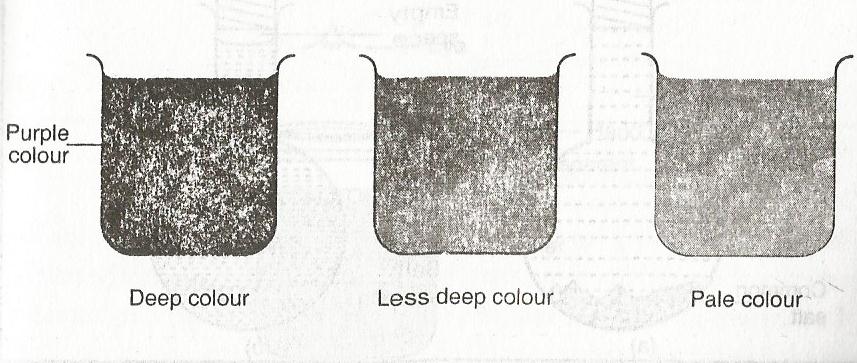 OBSERVATIONThe process of dilution can continue until the solution appears colourless. This suggests that the particles of potassium permanganate are spread evenly on water.As water particles increase, the particles of potassium permanganate are spread further, making the purple colourless and less until it appears colourless.CONCLUSIONPotassium permanganate is made up of tiny particles.DISSOLVING A SOLID IN A SOLVENTPut 100g of salt into the flask and add water carefully using a pipette without shaking the salt until it is full.Insert the stopper to the mouth of the flask and shake to dissolve the salt.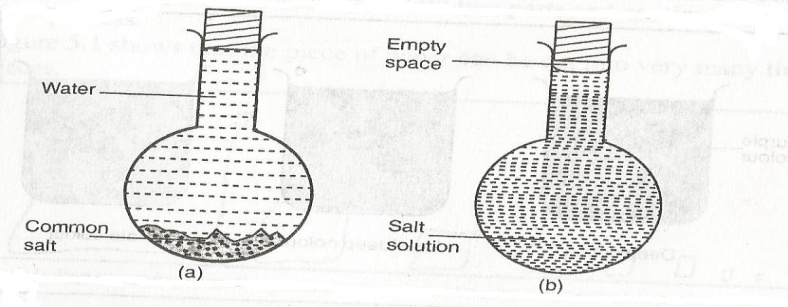 OBSERVATIONThe volume of the solution of salt is less.CONCLUSIONParticles of salt are able to occupy some spaces between the water particles. This suggests that the particles of salt differ in size.The particles of the solution pack more closely in the available space, thus reducing the volume. This further suggests that particles of salt are broken down to fit into spaces between water particles.BROWNIAN MOTIONThis is the random movement of particles of a substance e.g. a gas or a liquid. The particles are in a constant random motion.Brownian motion in LiquidsExperiment; To demonstrate the Brownian motionApparatus: Beaker, hand lens, chalk dust, transparent lid.PROCEDUREPour water into the beaker about   full as shown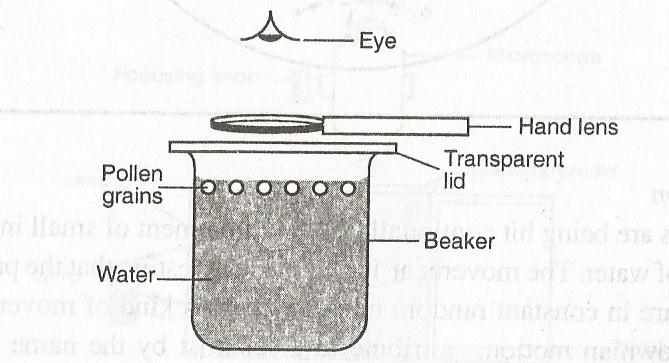 Sprinkle pollen grains or chalk dust on the surface of water (particles should be small in size, light and sprinkled evenly).Cover the beaker with a transparent lid and with the help of a hand lens observes what happens to pollen grains or chalk dust.OBSERVATIONThe pollen grains or chalk dust is in constant random motion.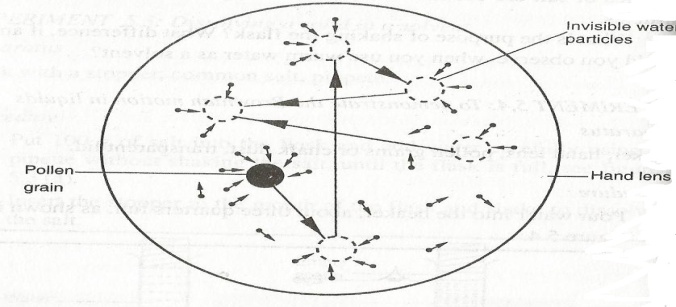 CONCLUSIONThe particles are hit continually by the movement of small invisible particles of water. The movement is random, suggesting that the particles of water are in constant random movement. This kind of movement is called Brownian motion a tribute to a scientist Robert Brown who first observed the effect.BROWNIAN MOTION IN GASESThe smoke cell experimentExperiment: To demonstrate the Brownian motion in AirApparatus: Drinking straw, smoke cell, microscope and a bright light sourcePROCEDUREBurn one end of the straw and let the smoke cell from the other end of the straw as shown above.Put a cover plate on top to seal the smoke and air in the cell.Illuminate the cell with bright light. Use a converging lens to focus the light to the smoke cell.Adjust the microscope until you see very bright specks against the grey background.OBSERVATIONBright specks are in continuous random motion are seen.EXPLANATIONThe bright specks are particles of smoke which scatter the light shining on them and appear as bright points. They move about in a continuous random movement because of uneven bombardment by the invisible particles or molecules in air. This suggests that air is made up of small particles which are in constant motion.CONCLUSIONFrom the experiments above, matter is made up of very small particles which are in constant random motion. This is called kinetic theory of matter.ARRANGEMENT OF PARTICLES IN THE STATES OF MATTER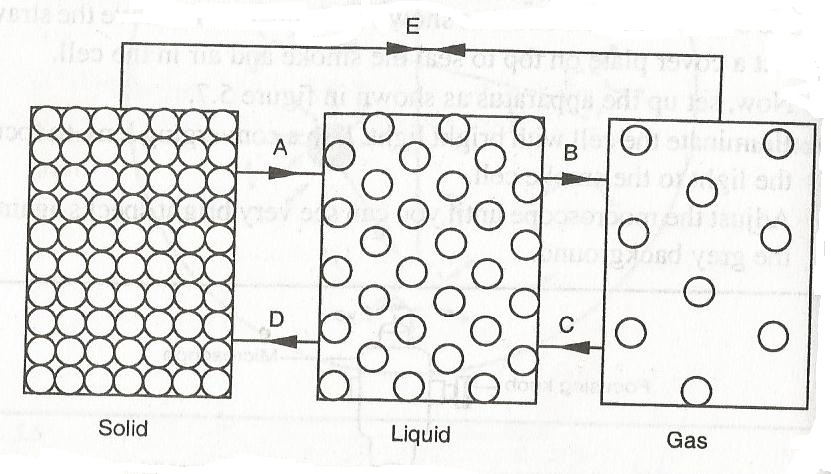 SolidThe particles of solids are closely packed together in an organised way.The closely knit structure is due strong attractive forces (cohesive forces) between the particles.In their fixed positions, they vibrate to and from so that increasing the temperature of the solid increases this vibratory motion.At a certain temperature the solid breaks away from this knit structure and the solid is said to have melted.LIQUIDSThe particles are further apart. They are not fixed as in solids but move about in Brownian motion.Liquids can break a solute put in it. Its easier to dissolve a solute in hot water because the particles have increased energy.The cohesive forces between the particles in liquids are weaker compared to those in solids. Due to this liquids can flow and take up the shape of the container in which they are put.When a liquid is heated molecules gain kinetic energy, they vibrate about and expand. The space between them widens further apart and the liquid changes into gaseous state by a process called vaporization.GASESThe particles are further apart and have increased random motion compared to those in the liquid state.The cohesive force between the particles is extremely small and as the particles move they collide with each other and with the walls of the container in which they are trapped. This produces gas pressure.Gases are easier to compress indicates that there exists a large intermolecular distance in gas than in liquids. Gas molecules or particles can lose some of their energy and fall back into the liquid state by a process known as condensation.NOTE: Solids which when heated change directly into gas undergo the process called sublimation.DIFFUSIONThis is the process by which particles spread from regions of high concentration to those of low concentration. Diffusion takes place in solids, liquids and gases.In solids, diffusion is exceedingly slow but occurs when two metals are placed in contact with each other e.g. lead and gold, metal block vibrating atoms breaks away from the substances to which they belong and enter the other substance to be trapped by its attractive forces. This process is speeded up by high temperature.Diffusion in liquids occurs at a faster rate than in solids. Diffusion in gases is faster due to their low density, high kinetic energy and weak cohesive forces.DIFFUSION IN LIQUIDSTo investigate diffusion in liquidsApparatus: Funnel, beaker, copper (II) sulphate solution.PROCEDUREPour water into the beaker until it is half full.Pour saturated copper (II) sulphate solution down the funnel slowly and notice how the two liquids settle.Remove the funnel carefully so that the liquids are not disturbed.Repeat the same steps for another set of apparatus but using warm liquids. Make observation.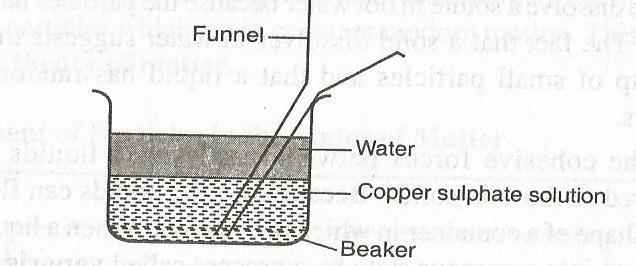 OBSERVATION AND EXPLANATIONInitially, the water layer floats on top of the saturated copper (II) sulphate because it is less dense. After sometime, the boundary disappears and the liquids form a homogeneous pale blue mixture.Formation of the mixture is faster with hot liquids than because the movement of particles is faster due to increased energy. There is greater movement of water particles (molecules) from the water layer into copper (II) sulphate layer because it has greater concentration of water molecules than copper (II) sulphate particles.Similarly, there is a greater movement of particles from copper (II) sulphate layer into the water layer because of greater concentration of copper  (II) sulphate particles than water molecules.DIFFUSION IN GASES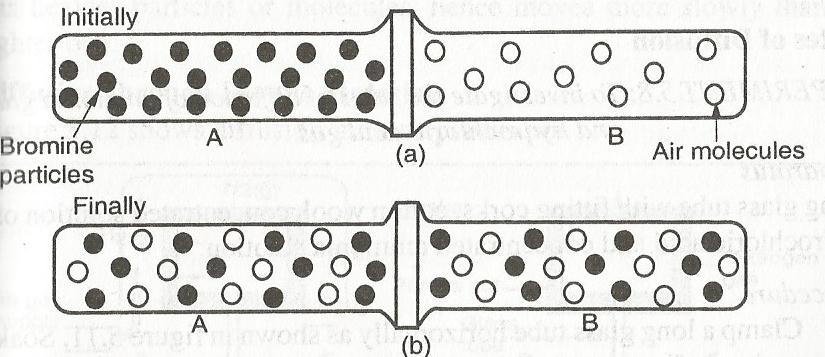 OBSERVATION AND EXPLANATIONThe bromine gas spreads into the gas jar B at a greater speed than it returns to gas jar A because of high concentration of bromine particles.Likewise, air spreads in gas jar A at a greater rate than it returns to gas jar B because of high concentration of air particles in B.A homogenous pale brown mixture forms in the two jars and because this happens in a very short time, it suggests that the random movement of particles is rapid (faster) than diffusion in liquids.NOTE: Performing the same experiment with the jars held vertically instead of horizontally slows down the rate of diffusion because of the densities of the gases. The less dense gas diffuses much faster into the more dense gas.RATES OF DIFFUSIONTo investigate the rates of diffusion of ammonium gas and hydrochloric gas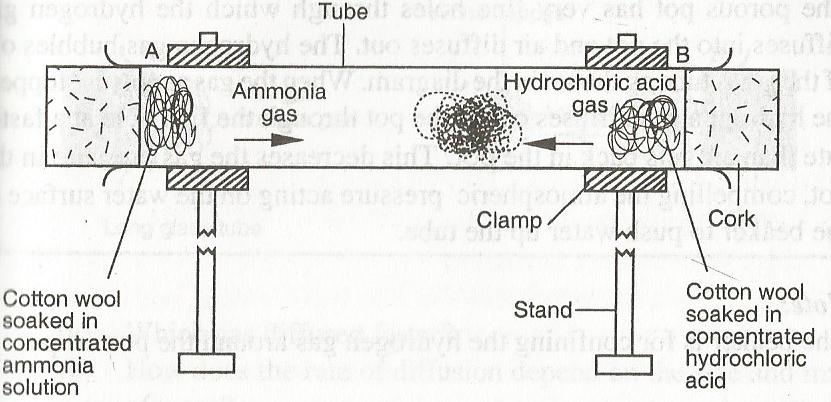 OBSERVATION AND EXPLANATIONA white deposit of ammonium chloride forms on the walls of the glass tube in the region nearer end B. This suggests that ammonia gas diffused at a higher rate than hydraulic acid gas.Different gases have different rates of diffusion. A gas of high density has heavier particles hence moves more slowly than lighter one.Diffusion through porous materials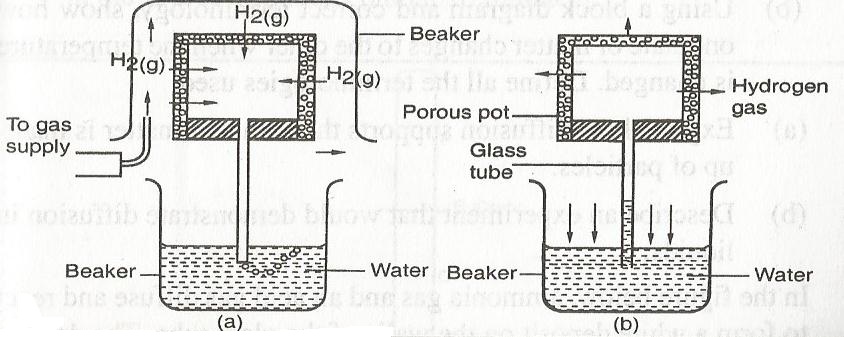 The porous pot has very fine holes through which the hydrogen gas diffuses into the pot and air diffuses out.Hydrogen gas bubbles out of the glass tube as shown in the set up above.When the gas supply is stopped hydrogen gas diffuses out of the pot through the fine holes at a faster rate than air gets back to the pot. This decreases the gas pressure acting on the water surface in the beaker to push water up the tube.NOTE: The beaker is used to confine the hydrogen gas around the porous pot.QUESTIONDescribe the difference between solids, liquids and gases in terms of;Arrangement of particles/molecules.Distance separating moleculesThe movement of moleculesExplain why rotten eggs broken at one end soon spreads the room.THERMAL EXPANSIONTEMPERATURE is the degree of hotness or coldness of a bodyTemperature of a body is measured by an instrument called a thermometer.Temperature is a basic physical quantity and is measured in degrees celcious (0C) or Kelvin (K).The S.I unit of temperature is Kelvin (K) which is a scalar quantity.THERMAL EXPANSION AND CONTRACTION OF SOLIDS, LIQUIDS AND GASESAll substances increase in size when heated. This increase in size of a substance is called expansion. On the other hand when a substance is cooled it decreases in size. This decrease in size is called contraction.EXPANSION IN SOLIDSThermal expansion and contraction in solids can be demonstrated using a ball and ring experiment. Set the apparatus as shown below.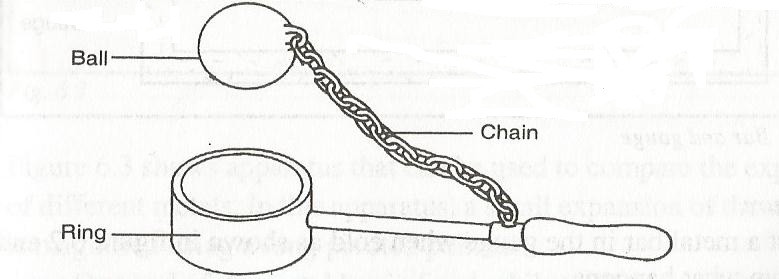 NOTE: The ball should pass through the ring when both are at room temperatureHeat the ball and try to pass it through the ring. Observe what happens.Leave it for sometimeOBSERVATIONWhen both the ball and the ring are at the same room temperature, the ball just passes through the ring.When the ball is heated, it does not go through the ring but when left there for sometime, it goes through.EXPLANATIONWhen heated, the ball expands so that it cannot go through the ring. When left on the ring for some time, the temperature of the ball decreases and it contracts.At the same time, the temperature of the ring increases and it expands so that the ball goes through.WHY SOLIDS EXPANDS ON HEATINGThe molecules of a solid are closely packed together and are continuously vibrating in their fixed positionsWhen a solid is heated the molecules gain more kinetic energy and therefore make larger vibrations about their fixed positions. This increase in vibration means that the molecules collide with each other with larger forces and the molecules increases and so the solid expand.LINEAR EXPANSIVITYThe measure of the tendency of a particular material to expand is called its expansivity e.g. aluminium expands more than iron thus aluminium has higher expansivity than iron. The knowledge of linear expansivity values is applied in the designing of materials to ensure that they are able to operate well under varying thermal conditions.Ordinary glass expands at a higher rate than Pyrex glass. When hot water is poured into a tumbler made of glass it breaks but does break in Pyrex glass.Concrete and steel are reinforced together because they are of the same linear expansivity. Hence cannot crack under varying thermal conditions.The bimetallic stripWhen two metals of different linear expansivity are riveted together they form a bimetallic strip.Brass and iron are used to make the bimetallic strip as shown.							Brass							IronOn heating the bimetallic strip, brass expands more than iron. The brass thus becomes longer than the iron for the same temperature range. Hence, the bimetallic strip bends with brass on the outside of the curve as shown in (b) below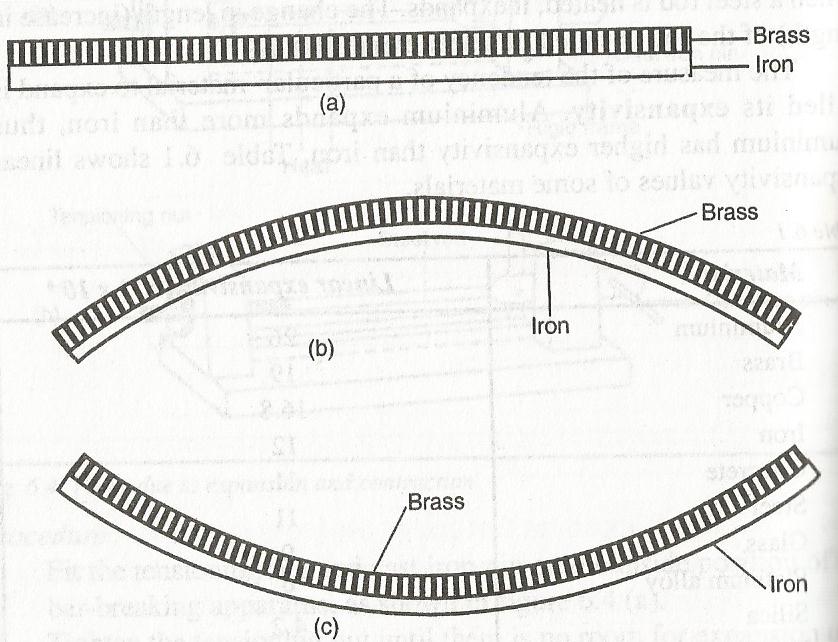 On cooling, the brass contracts more than iron. It therefore becomes shorter than the iron and thus ends up being on the inner side of the curve as shown in (c) aboveAPPLICATIONS OF EXPANSION AND CONTRACTION IN SOLIDSRAILWAY LINESGaps are left between the rails. Expansion for the rail is provided by overlapping the plane ends using overlapping joints as shown in the figure below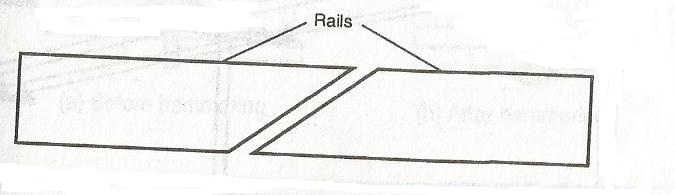 If these gaps for the expansion are not provided then during hot weather, they rails may buckle out, bend and cause derailment of the train leading to destruction and accidents.STEAM PIPES Pipes carrying steam from boilers are fitted with loops or expansion joints to allow pipes to expand and contract easily when steam passes through and when it cools down.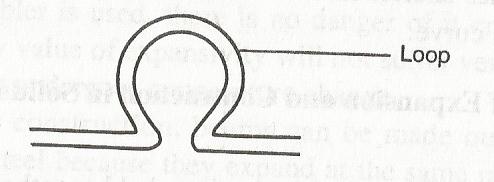 TELEPHONE WIRES They are loosely fixed to allow for contraction and expansion. During cold weather, they contract and when it is warm they expand.Telephone or electricity wires appear to be shorter and taut in the morning. However in hot afternoons, the wires appear longer and slackened.STEEL BRIDGESIn bridges made of steel girders, one end is fixed and the other end placed on rollers to allow for expansion as shown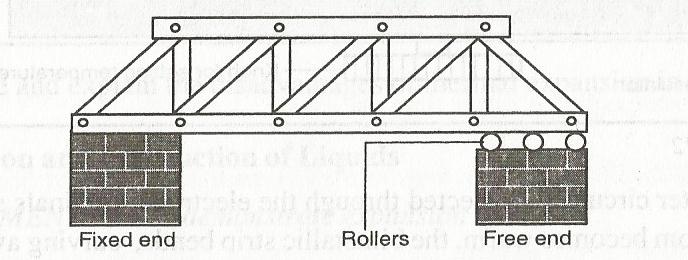 RIVETSThick metal plates, sheets and girders in ships are joined together by means of rivets.The rivet is fitted when hot and then hammered flat. On cooling, it contracts, pulling the two firmly together as shown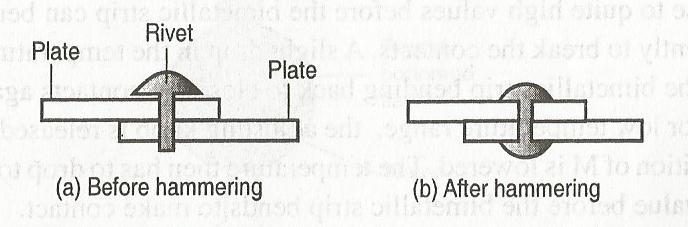 ELECTRIC THERMOSTATA thermostat is used to maintain a steady temperature in some devices such as electric iron box, refrigerators, fire alarm and flashing unit for indicator lamp in motor cars.EXPANSION AND CONTRACTION IN LIQUIDSThe experimental set up below can be used to demonstrate expansion of a liquid.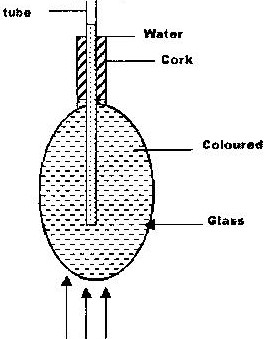 			Heat A glass flask is filled with coloured water and heated as shown aboveOBSERVATIONImmediately the level of coloured water on the tube drops slightly at first and then starts rising.EXPLANATIONThe initial fall of the level of the water is due to the expansion of the glass flask which gets heated first. The water starts expanding when heat finally reaches it and it rises up the tube.NOTE: The water expands faster than the glass.QUESTIONExplain why there is a drop in the level of the water initially followed by a steady rise in the level of water.Different liquids expand more than others for a given temperature as shown in the diagram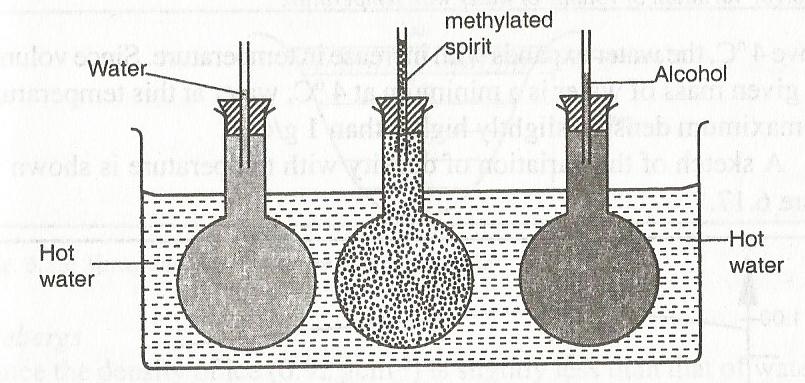 In this case, methylated spirit expands most, followed by alcohol and finally water.EXPANSION IN GASESThe experiment below can be used to demonstrate expansion of air.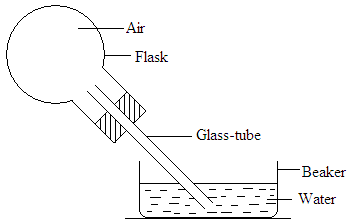 Invert the flask with glass tube dipped into the water as shown.Warm the flask with your hands for some time and note what happens.Remove your hand and let the flask cool while the tube is still inserted in water.OBSERVATION AND EXPLANATIONWhen the flask is warmed the level of water column inside the glass tube drops indicating air expands. When the flask is warmed further, some bubbles are seen at the end of the glass tube.On cooling the air inside the flask contracts and water rises up the glass tube.THE ANOMALOUS (UNUSUAL) EXPANSION OF WATERSolids, liquids and gases expands when heated and contracts when cooled. Water however shows an anomalous (unusual) behaviour in that it contracts when it is temperature is raised from 0oC to about 4oc.When ice is heated from say -20oC, it expands until its temperature reaches 0oC and it melts with no change in temperature. The melting is accompanied by contraction. The water formed will still contract as its temperature rises from 0oC as shown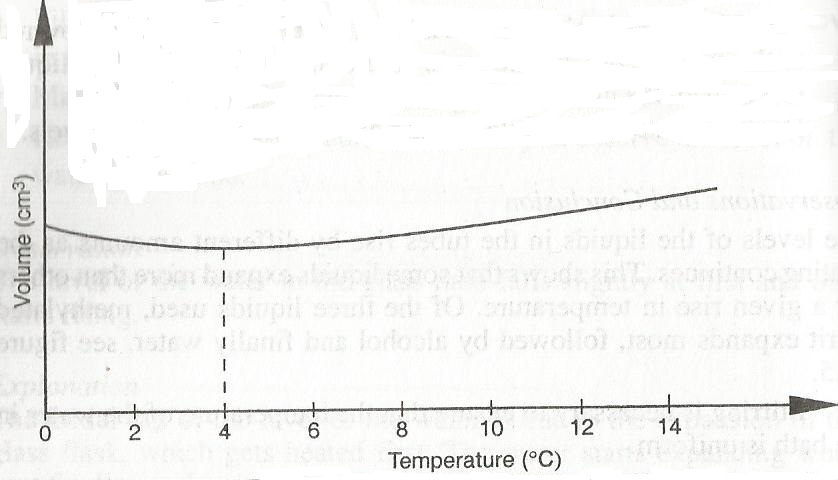 Above 40C, the water expands with increase in temperature. Since volume of a given mass of water is minimum at 4oC, water at this temperature has a maximum density, slightly higher than 1g/cm3.A sketch of the variation of density with temperature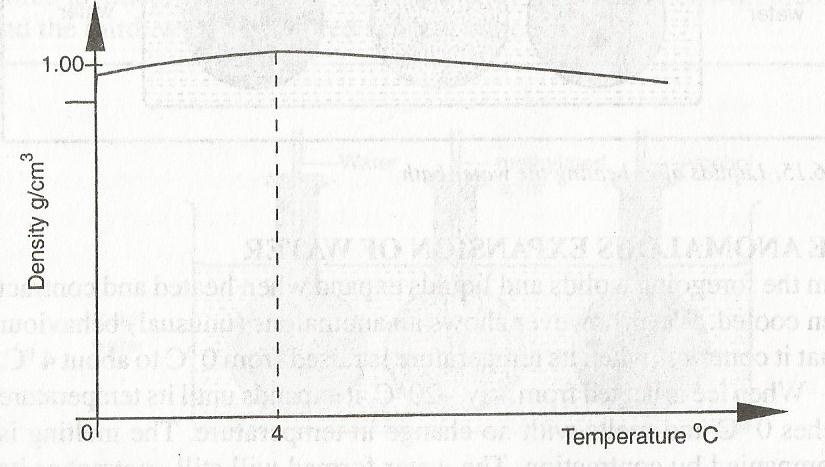 At the melting point of water (o0C) there is a drastic increase in the volume, resulting in a large decrease in density as the ice forms.EFFECTS OF ANAMALOUS EXPANSION OF WATER.Freezing of lakes and pondsWater in lakes and ponds usually freezes in winter. Ice is less dense than water and floats on water.Since ice a bad conductor of heat it insulates the water below against heat losses to the cold air above.Water remains at 40C being the most dense, remains at the bottom of a lake while ice being less dense floats on layers of water at different temperatures as shown.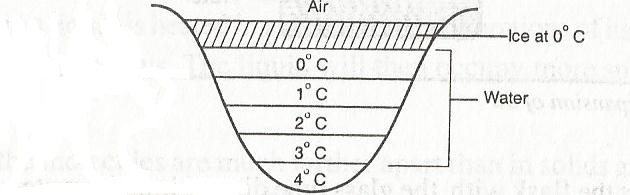 Fish and other aquatic animals and plants can therefore survive by living in the liquid layers below the ice.Icebergs Since the density of ice (0.92g/cm3) is slightly less than that of water it floats with only a small portion above the water surface. The rest and bigger portion rests under water. A big mass of such submerged ice is known as an iceberg.It poses a great danger to ships as navigators cannot see the submerged part.Weathering of RocksWhen water in a crack in a rock freezes, it expands. This expansion breaks the rock into small pieces.Water pipesWater pipes bursts when the water flowing through the pipes freezesMEASURING TEMPERATURETHERMOMETERA thermometer is an instrument used for measuring temperature. There are various types of thermometers in use.The common types of thermometer include;Liquid-in-glass thermometer.Clinical thermometerSix’s maximum and minimum thermometerLIQUID-IN-GLASS THERMOMETERA liquid-in-glass thermometer commonly in use is mercury or coloured alcohol as the thermometric substance.The volume of the liquid changes uniformly with the change in temperature.The liquid in the bulb must; (characteristics)Be easily seen (visible).Expand or contract uniformly and by a large amount over a small range of temperature.Not stick to the inside of the tube. (Should not wet the inside of the tube.Have a wide range of temperature.THERMOMETRIC LIQUIDS-the most common in use is mercury and alcohol.Mercury freezes at -39oC and boils at 357oC while alcohol freezes at -115oC and boils at 78oC. Alcohol is therefore suitable for measuring temperatures below -39oC.PROPERTIES OF THE TWO THERMOMETRIC LIQUIDSQUESTIONExplain why water is not used as a thermometric liquid?TEMPERATURE SCALEA scale of temperature is obtained by selecting two temperatures known as fixed pointsThe range between this two fixed points is divided into a number of equal divisions.On the celcious scale, the lower fixed point is the temperature of pure melting ice and is taken as 0oC. The impurities in the ice would lower its melting point.The upper fixed point is the temperature of steam above water boiling at normal atmospheric pressure of 760mmHg and is taken as 100oC.The temperature of boiling water itself is not used because any impurities in water would raise its boiling point. The temperature of steam is not affected by impurities in water.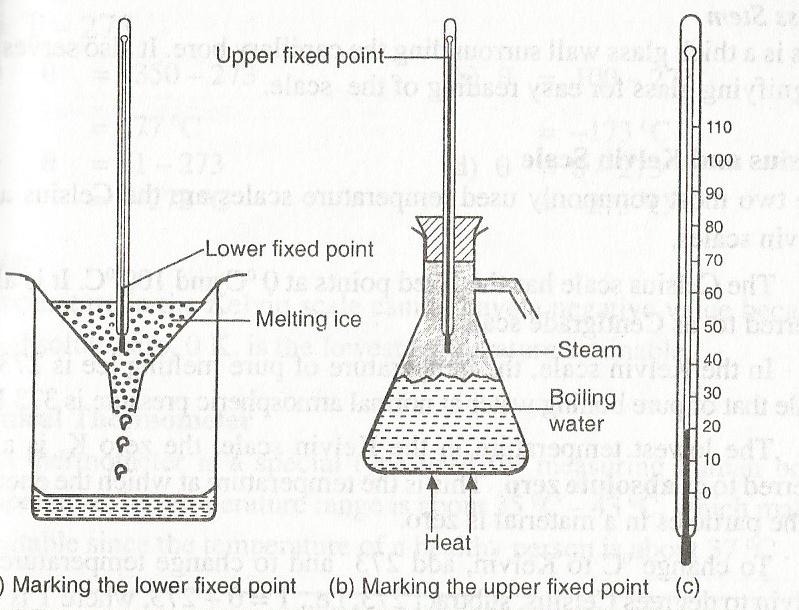 When these points have been marked, the range between them is divided into 100 equal divisions. Each division is called degree.FEATURES OF A COMMON THERMOMETERThe basic features of a common laboratory are as shown below.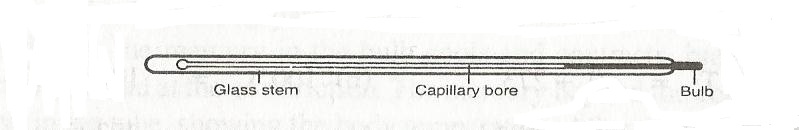 Bulb- Carries the liquid in the thermometer. It has a thin glass wall for effective heat transmission between the liquid and body whose temperature is taken.Capillary bore – Liquid expands and contracts along the capillary tube. It is narrow for high degree of accuracy.Glass stem – Is a thick wall surrounding the capillary bore. It also serves as a magnifying glass for easy reading of scale.CELCIOUS AND KELVIN SCALEThey are the commonly used temperature scale.The celcious scale has the fixed points at 0oC and 100oC.In Kelvin scale, the temperature of pure melting ice is 273K while that of pure boiling water at normal atmospheric pressure is 373K.The lowest temperature in the Kelvin scale (0K) is referred as absolute zero. This is the temperature at which the energy of the particles in material is zero.To change oC to KelvinT = (ѳ – 273) K		where ѳ is the temperature in oCExample  Convert 25oC in KelvinT = (25 + 273)     = 298 KTo change Kelvin to oCѲ = (T- 273) 0C 		where T is the temperature in KelvinExample Convert 1 K Ѳ = 1-273    =-272oCNOTE: Temperature in Kelvin scale cannot have a negative value because the absolute zero, (0 K), is the lowest temperature attainable.CLINICAL THERMOMETERA clinical thermometer is an instrument used to measure the temperature of a human body.	It uses mercury as its thermometric substance and has a narrow constriction in the tube just above the bulb.The diagram below shows the main features of a clinical thermometer.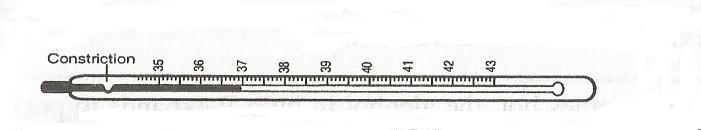 The constriction prevents the mercury level from falling down when it contacts with the human body.The clinical thermometer has a short scale of temperature from 35oC to 43oC spread over its entire level. This is because the human body temperature falls slightly above or below 37oC which is the temperature of a normal and healthy person.SIX’S MAXIMUM AND MINIMUM THERMOMETERThis thermometer is used to record the maximum and minimum temperature of a place during a day.The thermometer consists of a U-tube connected to two bulbs. The U-tube contains mercury.The two bulbs contain alcohol.The figure below shows the main features of a six’s maximum and minimum thermometer.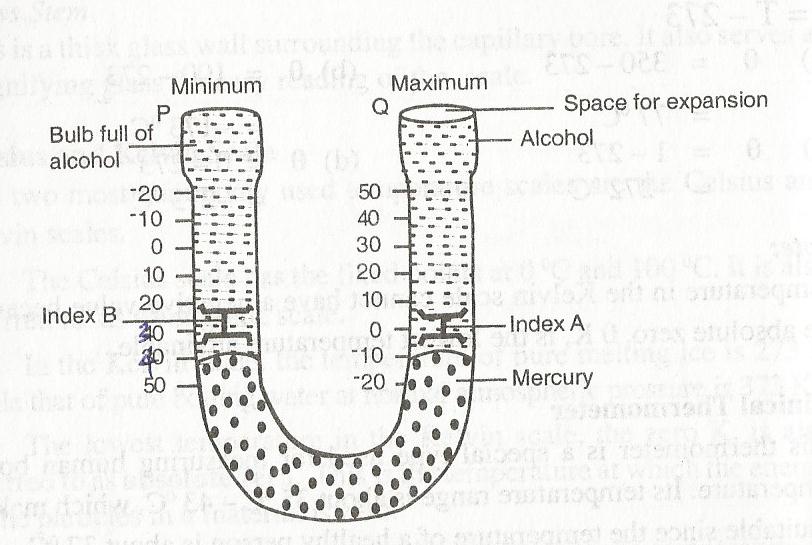 Working of the thermometerWhen temperature raises alcohol occupying volume of bulb A expand and forces mercury in the U-tube to rise on the right hand side.The mercury in turn pushes the steel index A upwards. The maximum temperature can be noted from the lower end of the steel index A.On the other hand when the temperature falls, alcohol in the bulb A contracts and the mercury is pulled back rising u the left hand side of the U-tube. The index B is then pushed up. During contraction of the alcohol, index A is left behind ( in the alcohol) by the falling mercury.The minimum temperature is then read from the lower end of index B.NOTE: To reset the thermometer, a magnet is used to return the steel indices to the mercury surfaces.The bimetallic thermometerHEAT TRANSFERHeat and TemperatureHeat is a form of energy which passes from a body at high temperature to a body at a lower temperature.When a body receives heat energy its temperature increases whereas the temperature of a body that gives away energy decreases.Thermal equilibrium- Condition when if two bodies at the same temperature are in contact, there is no net flow from one body to the other.`					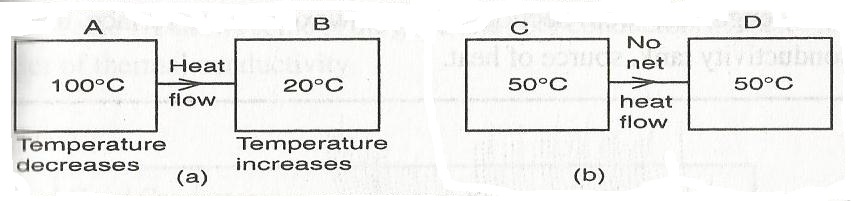 The SI unit of heat is joules.Heat cannot be measured directly by an instrument as temperature is measured by a thermometer.Modes of heat transferHeat can travel through a medium and also in a vacuum.There are three (3) modes of heat transfer namely;Conduction – takes place in solids.Convection – takes place in fluids (liquids and gases). Radiation – takes place in gases (vacuum)CONDUCTIONIn stirring a hot tea the handle of a spoon becomes warm. The mechanism to this is explained below,Heat energy entering the spoon from the hot end increases vibrations of the atoms at this ends. These atoms in turn collide with neighbouring atoms, increasing their vibrations and hence passing the heat energy along.Metals have free electrons which travel throughout the body of the metal. Heat energy injected at the hot end of the metal spoon increases the vibration of the particles at the end. The free electrons in that region gain more kinetic energy and because they are free to move, they spread heat energy to the other parts of the spoon.Thermal conductivities of various conductorsDifferent materials have different thermal conductivities. Metals are generally good conductors of heat. Non-metals are poor conductors of heat (insulator).Solids that are good conductors of heat use both atom vibration and free electrons to conduct heat.Solids that are poor conductors of heat like glass, wood, rubber make use of atom vibration as a mechanism to conduct heat because they have no free or mobile electrons.The table below shows some of the good and poor conductors in decreasing order of thermal conductivity.						      Air NOTE: During thermal condition, heat flows through the materials with the material shifting or flowing. Conduction is therefore transfer of heat as a result of vibration of particles.Conductivity of wood and iron rodsSet the apparatus as shown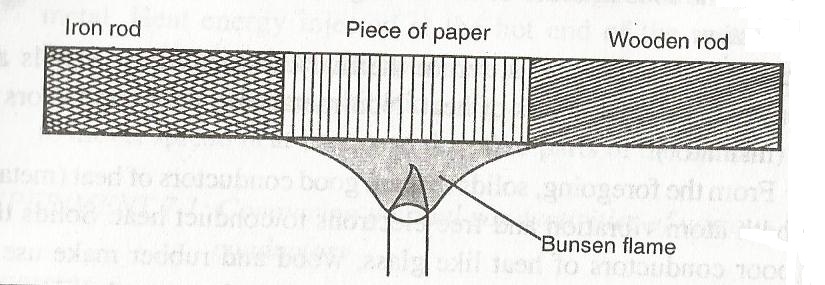 Observation and explanation The paper gets charred (blackened) on the region covering the wooden rod. This is because the wood does not conduct heat from the paper.Wood is said to be a bad conductor of heat while iron is a good conductor.Factors affecting thermal conductivityThermal conductivity in materials depends on the following factors;Temperature difference (     Ѳ) between the ends of the conductor.The length of the conductor.The cross-sectional area (A) of the conductor.The nature of the material (K)Temperature differenceTo demonstrate how temperature difference (     Ѳ) affects thermal conductivity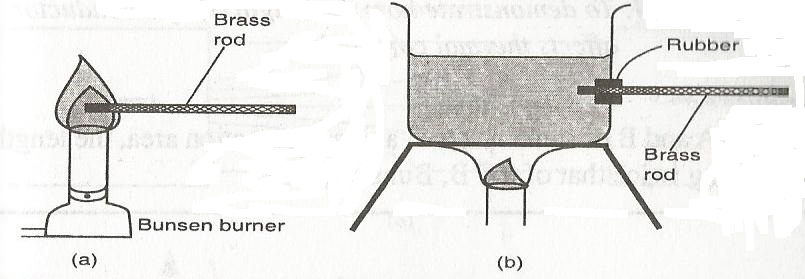 Observation The rod placed in the flame becomes too hot faster than the one placed in the boiling water.Explanation The rate of heat flow (thermal conduction) increases with increase in temperature.Thermal conduction in metals is by two mechanisms i.e. vibration of atoms and by free electrons.A high temperature difference between the ends of the conductors sets the atoms into vibrations more vigorously and the vibrations are passed more quickly to the cooler end. The electrons on the other hand gain a lot of kinetic energy causing them to spread the heat energy to cooler parts of the metal within a short time.Length of the conductorConsider the set up below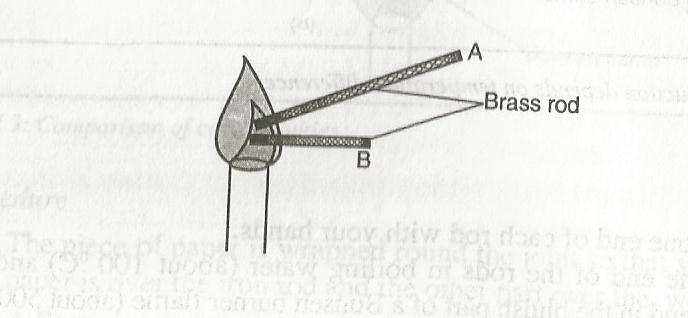 Observation The end of metal B held in hand becomes too hot earlier than metal A. Thermal conductivity increases with decrease in length.Explanation Heat travels within a conductor along imaginary lines called lines of heat flow. These lines diverge from the hot end as shown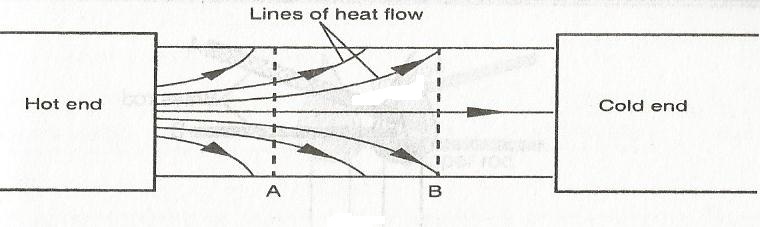 The graph of temperature (Ѳ) against length (l) is as shown.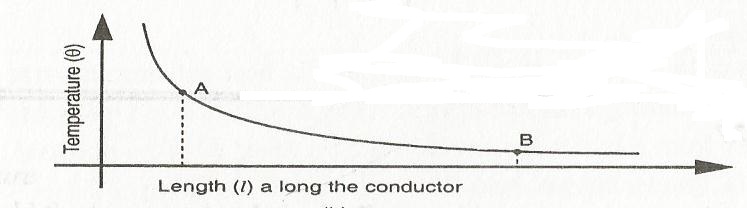 When the heat energy gets to the surface of the metal it is easily lost to the surroundings.The lines of heat are more divergent near the hot end than they are far away (position A and B).The slope of the graph in the above figure is steeper at A (near the hot end) than at B further away. This indicates that the shorter the length of the material, the higher the rate of heat flow.The cross-sectional area of the conductorConsider the set up below,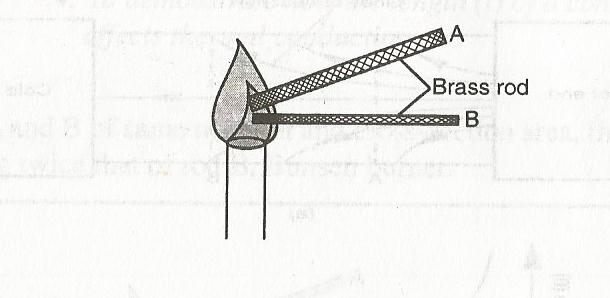 Observation The end of metal A held in the hand becomes too hot earlier than metal B.Thermal conductivity increases with increase in area of cross-section of the conducting material.Explanation The number of free electrons per unit length of the thicker length A is more than those in the thin metal rod B.The nature of the material KTo demonstrate how the type of the material K affects thermal conductivity, consider the diagram below,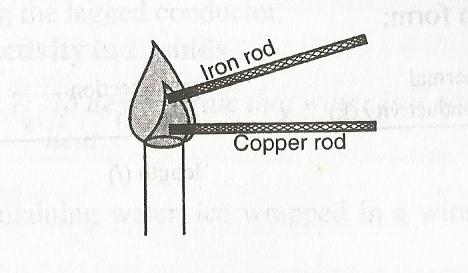 Observation The end of copper rod held in the hand becomes too hot earlier than iron rod. This shows that thermal conductivity depends on the nature of the material.Explanation Different materials have different strength of force bonding the atoms within the material. The number of free electrons also differs from one material to another material.Materials with many free electrons are better conductors of heat e.g. copper has more free electrons than iron.Rate of heat flow =  LAGGINGThis is the covering of good conductors of heat with insulators to reduce heat loss through surface effects. For example, iron pipes carrying hot water from boilers are covered with thick asbestos material.The figure below shows lines of heat flow in a lagged metal bar.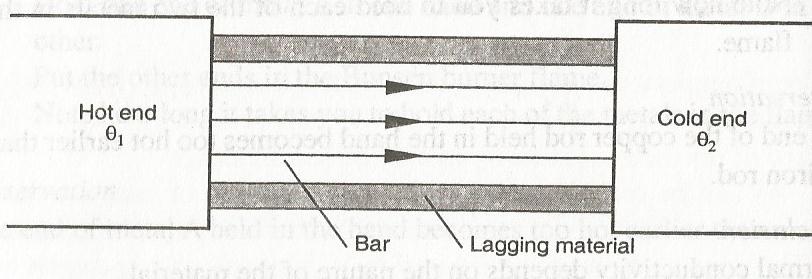 A graph of temperature (ѳ) against the position along the lagged conductor is as shown below.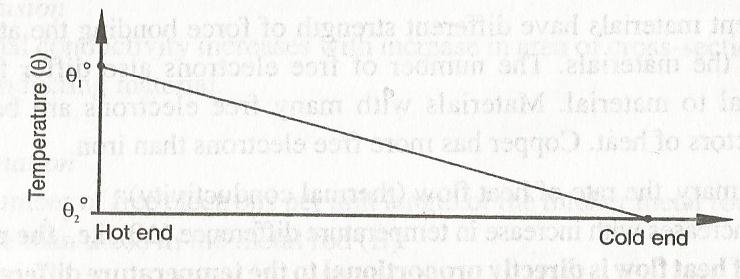 THERMAL CONDUCTIVITY IN LIQUIDSTo demonstrate that water is a poor conductor, consider the set up below,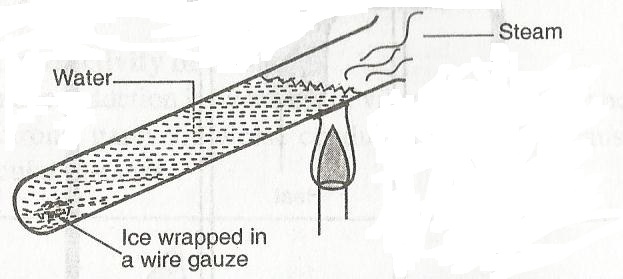 Observation and explanationWater at the top of the boiling tube boils while ice remains unmelted. This shows that water is a poor conductor.NOTE: The boiling tube is made of glass (poor conductor of heat) which limits possible conduction of heat down the tube.The ice is wrapped in wire gauze to ensure it does not float. The fact that the wire gauze is a good conductor of heat and yet ice remained unmelted shows that there is very little heat conduction in water, unable to melt the ice.Water is heated at the top to eliminate possibility of heat transfer to the ice by convection.Although liquids are in generally poor conductors of heat, some liquids are better heat conductors than others e.g. mercury is a better conductor of heat than water.Why liquids are poor conductors of HeatPure liquids have molecules further apart from each other. Although molecules move about within the liquid, they are slow to pass heat to other regions compared to the free electrons in metals. This is because there are large intermolecular distances between liquid molecules. There are also fewer and rare collisions between the molecules.Electrolytes e.g. salt solution, are better conductors of heat than pure liquids because of increased compactness of the particles.Mercury is a metal existing as a liquid at room temperature. Bromine, the only non-metal existing as a liquid at room temperature, is a poor conductor.Thermal conductivity in gasesSince thermal conductivity is by means of vibration of atoms and presence of free electrons, gases are worse conductors of heat because of large inter-molecular distance.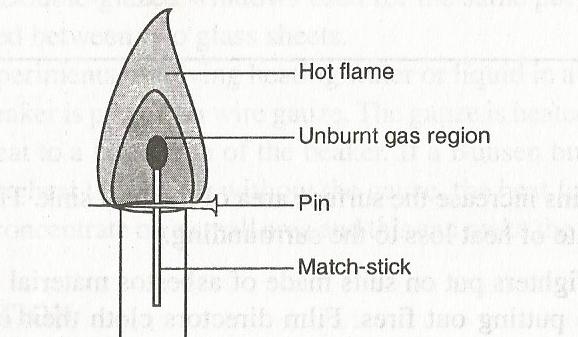 A match stick held within the unburnt gas region of a flame cannot ignited by the heat from the hot part of the flame. This is because gas is a poor conductor of heat.Applications of good and poor conductorsCooking utensils, soldering irons and boilers are made of metals which conduct heat rapidly. For cooking utensils, the handles are made of insulators such as wood or plastic. Metal pipes carrying hot water from boilers are lagged with cloth soaked in a plaster of paris to prevent heat losses.Overheating of integrated circuits (ICs) and transistors in electronic devices can drastically affect their performance such components are fixed to a heat sink (a metal plate with fins) to conduct away undesired heat. The fins increase the surface area of heat sink and conduct more heat away to the surrounding.Fire fighters put on suits made of asbestos material to keep them safe while putting out fire.Birds flap their wings after getting wet as a means of introducing air pockets in their feathers. Air being a poor conductor reduces heat loss from their bodies.In modern buildings where desired inside temperatures is to be stabilised, double walls are constructed. Materials that are good insulators of heat and can trap air put between the walls. Examples of such materials that are glass, wool (fibre glass) and foam plastic.Air on its own may not effectively give the desired insulation because it undergoes convection. Double glazed windows used for the same purpose have air trapped between two glass sheets.In experiment involving heating water or liquid, the beaker is placed on the wire gauze. The gauze is heated and spreads the heat to a large area of the beaker. If the gauze is not used, heat from the Bunsen burner may concentrate on a small area and may make the beaker crack.CONVECTIONConvection is the process by which heat is transferred through fluids (liquids and gases). The heat transfer is by actual movement of the fluid called convection currents, which arise out of the following;Natural convection – It involves change in density of the fluid with temperature.Forced convection – Mixing of hot and cold parts of the fluid through some external stirring like a fan or pump.Convection in liquidsTo demonstrate convection in liquids the set up below is used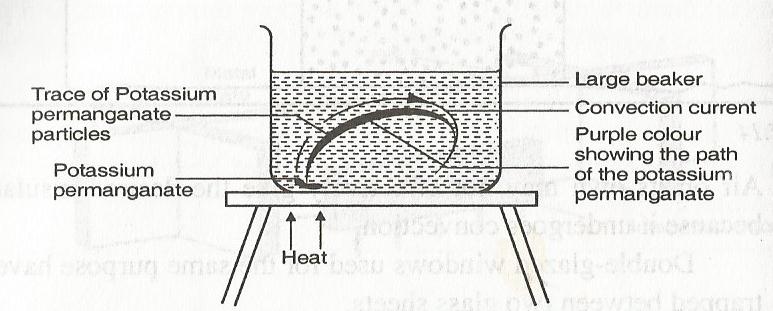 Observation A purple colourisation rises up from the potassium permanganate, forming a loop.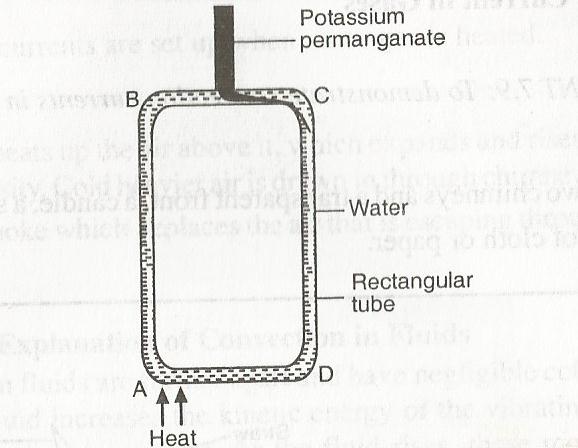 Observation The colourisation arising from the potassium permanganate flow in clockwise directionFrom the experiments, it is clear that when a liquid is heated, it rises while cold liquid replaces it.Explanation When a liquid is heated, it expands and this lowers its density. The less dense liquid rises and its place is taken by more dense colder liquid. This movement of liquid forms convection currentsCONVECTION IN GASESTo demonstrate convection currents in gases, consider the set up below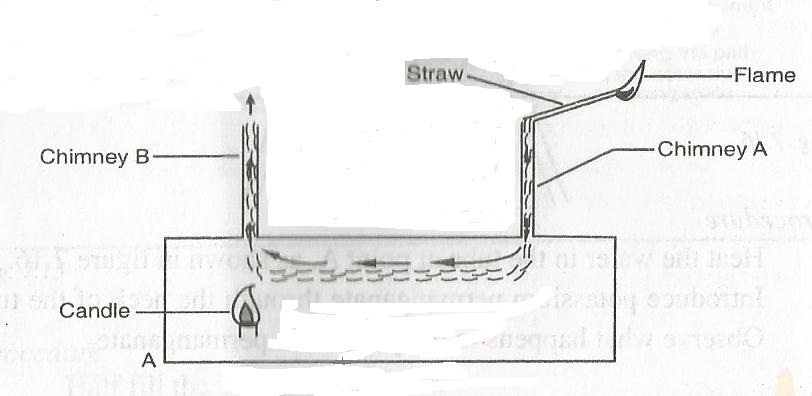 Observation Smoke is sucked into the box through chimney A and exists through chimney B. When the candle is put off, the smoke is not drawn into the box.This shows convection currents are set up when air or gas is heated.Explanation The candle heats up the air above it, which expands and rises up because of lower density. Cold heavier air particles is drawn into chimney A, carrying along the smoke which replaces the air that is escaping through chimney B.Molecular explanation of convection in fluidsMolecules in fluids are further apart and have negligible cohesive force. Heating a fluid increases the kinetic energy of the vibrating molecules and their random movement.As the fluid rises, these molecules pass energy to the molecules in the colder regions which have less energy. Because the molecules are further away from the heating source, their temperature is reduced.Pressure near the heating source decreases because of the depletion of molecules as they rise. Colder molecules move into the low pressure zone to fill up the void being created.This movement of molecules constitutes convection currents. Convection currents are set up much faster in gases than in liquids because of relatively low cohesive force in gases.APPLICATION OF CONVECTION IN FLUIDSDomestic hot water system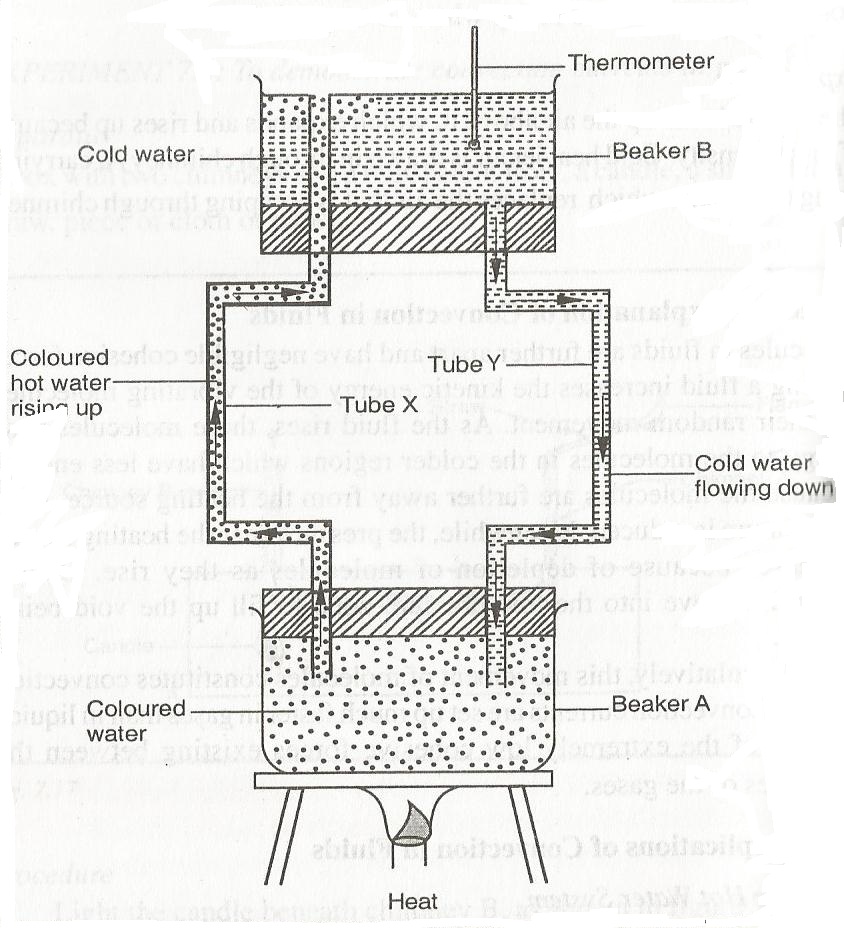 Initially, the two beakers A and B have cold water. Water in beaker A is coloured to distinguish it from that in beaker B. When the water in beaker A is heated, it is observed to rise up through tube X and emerges on top of cold water in beaker B. The cold water flows down from beaker B to beaker A.As long as heating continues, there will be movement of hot water into beaker B and cold water will flow down into beaker A. Thermometer will show increase in temperature for water in beaker B.The commercial domestic hot water system utilises the same principle of operation. The hot water rises up because of the effective lowering of density. The force of gravity helps the cold water to flow down from the cold tank.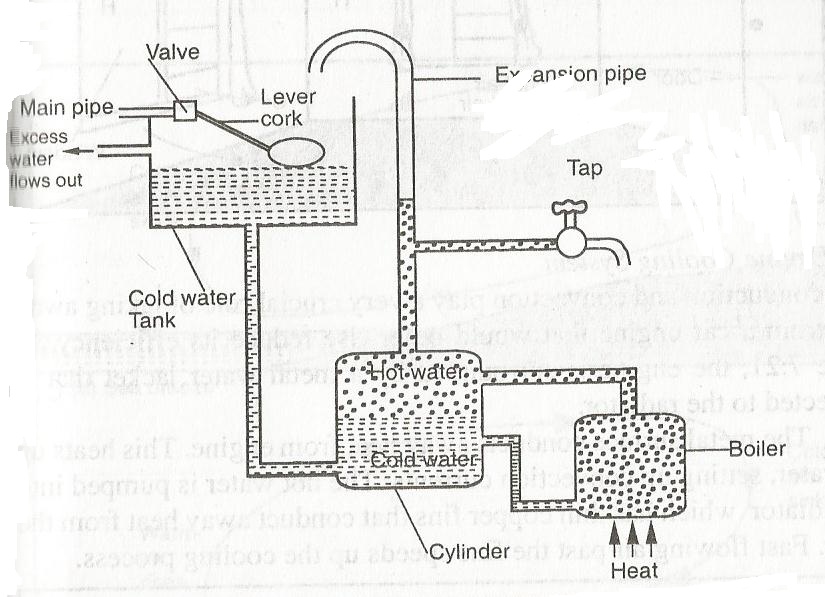 The hot water tap and expansion pipe are connected to the upper region of the cylinder. The expansion pipe is an outlet for excess water that could have resulted from overheating.Once the cold water flows down the cylinder, the main pipe allows more cold water to flow into the tank. When filled to capacity, the ball cork floating on water closes a valve i the main pipe, stopping further in flow of cold water.An overflow pipe lets out water from the cold tank when the valve is not sufficiently functional.Lagging is done on the pipe that conveys hot water to minimise heat losses.VENTILATIONThis is the supply of fresh air into the room. Air expelled by the room occupants is warm and less dense. It rises up and escapes through the ventilation holes. Cold fresh air flows into the room to replace the rising warm air. The room gets continuous flow of fresh air.NOTE: Some devices are fitted with air conditioning devices which cause forced convection of air, giving out cold dry air and absorbing warm moist air.CAR ENGINE COOLING SYSTEMHeat conduction and convection play a very crucial role of taking away heat from a car engine that would reduce its efficiency.The engine is surrounded by a metal water jacket that is connected to the radiator. The metal surface conducts heat away from the engine. This heats up the water, setting up convection currents. The hot water is pumped into the radiator which has thin copper fins that conduct away heat from water.Fast flowing air past the fins speeds up the cooling process.LAND AND SEA BREEZESThis is a natural convection of air, and occurs at sea shores because of temperature difference between the mass of water and the land.The mass of water takes longer time than land nearby land by the same temperature from the sun. Water also takes a longer time to cool than the land after being raised at the same temperature.During the day, the land heats up much faster than the sea. The air just above the land gets heated up and rises because of reduced density. Cold air above the sea blows towards the land to replace the void created by warm air rising. This is called sea breeze.In the evening, temperature of the sea water is higher than that of the land. The air above the sea gets heated up and rises. Cold air from the land blows to the sea. This is called land breeze.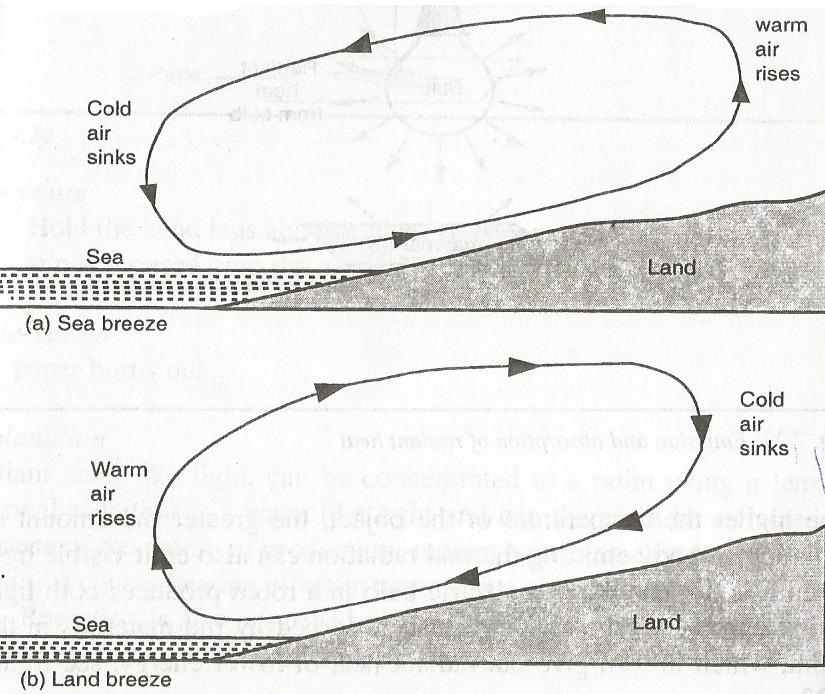 RADIATIONHeat from the sun to the earth reaches us by radiation.Thermal radiation is heat transfer through a vacuum. All bodies absorb and emit radiation. The higher the temperature of the object, the greater the amount of radiationA body emitting thermal radiation can also emit visible light when it is hot enough.An electric bulb in a room produces both light and radiant heat. The radiant heat is absorbed by the materials in the room, which in turn give out radiant heat of lower energy.NATURE OF RADIANT HEATTo demonstrate the radiant heatConsider light rays travelling from sun light to hand lens as shown,OBSERVATIONWhen light rays are focussed onto the paper, it burns out.EXPLANATIONRadiant heat, like light can be concentrated to a point using a lens. Thermal radiation is a wave like light and can be reflected. Because of the nature of production, radiant heat is an electromagnet wave which causes heating effect in objects that absorb it.Radiation can also be described as the flow of heat from one place to another by means of electromagnetic waves.EMISSION AND ABSORPTION OF RADIATIONTo compare radiation from different surfaces (shiny and black surfaces),Consider the set up below,The two surfaces are heated to a certain temperature say 800C. The temperatures of the two tins taken after sometime.Observation After sometime, it is noted that the temperature recorded by TB is lower than that recorded by TS.Explanation The experiment shows that black surfaces are better emitters than shiny surfaces.A graph of temperature against time for temperatures recorded by each thermometerThe graph shows water in a shiny tin lost heat less rapidly than the blackened tin (good emitter).To compare absorption of radiant heat by different surfacesSet up the apparatus as shownObservation The cork fixed on the dull/black surface falls off after the wax, melts, while the cork polished/shiny plate remains fixed for a longer time.Consider also the set up  below,Observation The thermometer TB immersed in water in the blackened tin records higher reading than that of thermometer TS, when the heater is placed mid-way between tin A and tin B.A graph of temperature (oC) against time (minutes) is as shown,The graph shows that temperature of water in the polished tin does not increase as fast as temperature of water in blackened tin.EXPLANATIONBlack surfaces are good absorbers of radiant heat than polished surfaces.NOTE: Good absorbers of radiant heat also good emitters while poor absorbers of heat are also poor emitters.Poor emitters of heat are also good reflectors.APPLICATIONS OF THERMAL RADIATIONKettles, cooking pan and iron boxes have polished surfaces to reduce heat lose through radiation.Petrol tanks are painted silvery bright to reflect away as much heat as possible.Houses in hot areas have their walls and roofs painted with bright colours to reflect away heat, while those in cold areas have walls and roofs painted with dull colours.In solar concentrators, the electromagnetic waves in form of radiant heat are reflected to a common point (focus) by a concave reflector. The temperature at this point can be sufficiently high to boil water as shownThe green house effectA green house has a glass roof through which radiant heat energy from the sun passes. This heat is absorbed by objects in the house, which then emit radiation of lower energy that cannot penetrate through glass.The cumulative effect is that temperature of the houses increases substantially. Greenhouses are used in providing appropriate conditions for plants in cold regions.  NOTE: Carbon dioxide (CO2) and other air pollutants in the lower layers of the atmosphere show the same properties of glass, raising the temperature on earth to dangerous levels.Solar heaterThe solar heater uses solar energy to heat water. The figure below shows the solar heater,The solar heater consists of a coiled blackened copper pipe on an insulating surface. Radiant heat from the sun passes through glass and is absorbed by black copper pipes that contain water, which is heated up.Copper pipes are used because they are good conductors and they are painted black to increase their absorbing power.Lower energy emitted after absorption of radiant energy does not escape because it cannot penetrate the glass. The temperature of the air above the pipe thus increases boosting the heating of water. A good insulating material is used at the base.THERMOS FLASK( VACUUM FLASK)A thermos flask is designed such that heat transfer by conduction, convection and radiation between the contents of the flask and its surrounding is reduced to a minimum.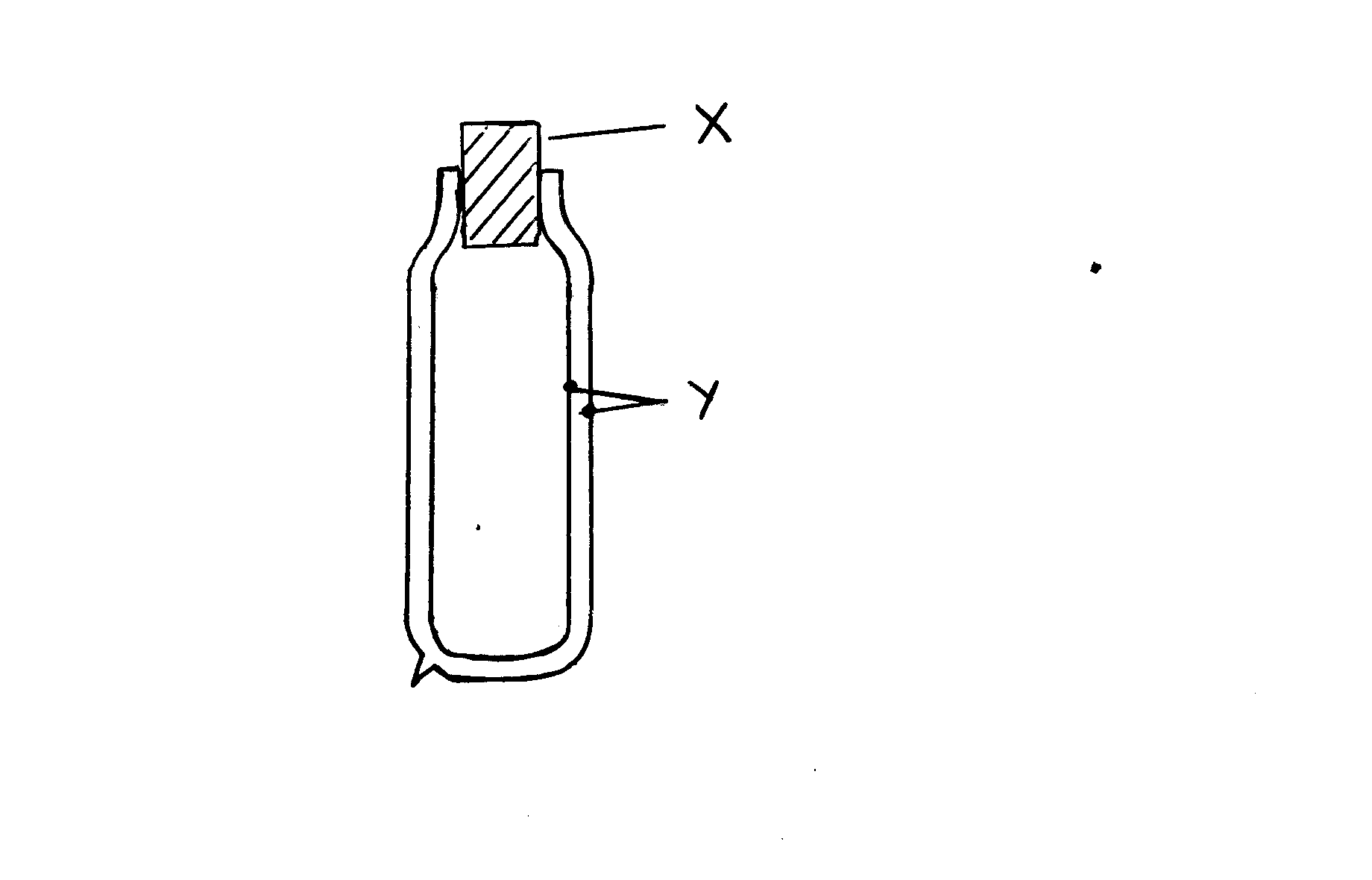 The vacuum is a double walled glass vessel with a vacuum in the space between the walls. This minimises the transfer of heat by conduction and convection. The inside of glass walls, in the vacuum side, is silvered to reduce heat losses by radiation (Poor emitter and absorber). The felt pads on the sides and at the bottom support the vessel vertically.The heat loss by evaporation from the liquid surface is prevented by a well fitting cork.RECTILINEAR PROPAGATION AND REFLECTION AT PLANE SURFACESLight is a form of energy. It enables us to see the surrounding objects. Light itself is not visible but its effect is felt by the eye.Light is also very essential as a source of energy for the process by which plants their own food (photosynthesis).SOURCES OF LIGHTLuminous (incandescent) source – these are objects that produce their own light e.g. sun, stars, burning candles, wood or charcoal, electric bulbs, television screens, glow worms e.t.c.Non-luminous source – these are objects which do not produce light of their own. They are seen when light falling on them from luminous sources is reflected (bounces off their surfaces) e.g. the moon, planets, plants, people, books, walls, clothes e.t.c.RAYS AND BEAMS OF LIGHTA source of light produces pulses of energy which spread out in all directions. The path along which light energy travels is referred to as a ray of light. Rays are represented by lines with arrows on them to show the direction of travel.A stream of light energy is called a beam. It is also considered to be a bundle of rays of light. Beams of light can be seen;In the morning as the sunlight breaks through the clouds or leaves.When a spotlight is shown in a smoky room or a car driven along a dusty road at night with its headlamps on.When sunlight streams into a smoky dark room through a small openingTYPES OF BEAMS OF LIGHTDiverging beamConverging beamParallel beamDiverging beam – These are beams of light that appear to spread out (diverging) e.g. light from a spotlight.Converging beam – these are beams which appear to collect (converge) to a point.Parallel beam – are those beams which appear to be perfectly parallel to each other e.g. beam of light from the sun reaching the earth’s surface.OPAQUE, TRANSLUCENT AND TRANSPARENT OBJECTSOPAQUE – these are objects that do not allow light to pass through them at all e.g. brick walls, metals, wood, stones e.t.c.TRANSLUCENT – these are objects that allow light to pass through but we cannot see through e.g. glass panes used in toilets and bathroom window and greased paper.TRANSPARENT – these are objects which allow light to pass through and we see clearly through them e.g. car wind screen and ordinary window panes.RECTILINEAR PROPAGATION OF LIGHTLight does not need a material medium to carry it. In a vacuum, the speed of light is 3.0 x 108m/s. Light from the sun reaches the earth having travelled mostly through a vacuum.When light falls on an opaque object, it casts a shadow of the object with sharp edges on a screen behind it. This suggests that light travels in a straight line.To investigate how light travelsApparatus : three cardboards, source of light.Arrange the apparatus as shownThe cardboards are arranged such that holes are exactly in line.Observation When the holes in the three cardboards are in line, the eye can see the lamp. However when the middle cardboard is displaced, the eye can no longer see the lamp.Explanation When the holes in the cardboards are in a straight line, light travels through the holes and the lamp is seen from the other side. When one of the cardboards is displaced, the beam of light is cut off and since light cannot bend to follow the displaced hole, the lamp cannot be seen.Conclusion Light travels in a straight line. This property is known as rectilinear propagation of light.SHADOWSShadows are formed when an opaque object is on the path of light. The type of shadow formed depends on;The size of source of light.The size of opaque object.The distance between the object and the source of light.To study the formation of shadows by a point source of lightConsider the set up below,Observation and ExplanationA uniformly and totally dark shadow is seen on the screen. This shadow is called umbra (Latin for shade)The shadow has a sharp edge, supporting that light travels in straight lines.To study the formation of shadows by extended (larger) source of lightConsider the set up below (source of light made larger)Observation The centre of the shadow remains uniformly dark as before, but smaller in size. The shadow is edged with a border of partial shadow called penumbra.ExplanationThe centre of the shadow still receives no light at all from the source. Light from some parts of the extended source of light reaches the centre parts of the shadow on the screen, but light from other parts is cut off by the opaque object, resulting in a partial shadow at the edges.NOTE: Extended light source produce light that is much softer and without sharp edges.Application It is used in frosted light bulbs and lamp shades to provide a more a more pleasant lighting with less sharp edges.To study the formation of shadows by extended (larger) source of light when object distance is changedConsider the set ups below,Object moved closer to sourceObject moved away from the sourceObservations When the ball is moved closer to the source, a ring of penumbra is formed. No umbra is seen.When the ball is far away from the source, there is umbra surrounded by penumbra.Explanation The centre of the shadow receives light from the extended source. Since the object (ball) is smaller than the source of light, its umbra does not reach the screen because of the distance.When the object is moved away from the source, the tip of the umbra reaches the screen.ECLIPSEAn eclipse is a phenomenon of shadow formation which occurs once in a while. It’s the total or partial disappearance of the sun or moon as seen from the earth.Eclipses are explained in terms of relative positions of the earth, the moon and the sun.THE PHASES OF THE MOONAt any given moment, about half the surface of the moon is lit by the sun while another half is in darkness.The lighted part is bright enough to be seen easily at night from the earth and can be seen at day time. The darkened part is usually invisible.When we look at the moon, we normally notice only the shape of the lighted part as shown below,SOLAR ECLIPSE (ECLIPSE OF THE SUN)When the moon, revolving around the earth, comes in between the sun and the earth, the shadow of the moon is formed on the earth. This is called eclipse of the sun.Depending on the position of the moon, some parts of the earth lie in the region of umbra and some in the region of penumbra. Total eclipse occurs in the regions of umbra and partial eclipse in the regions of penumbra.ANNULAR ECLIPSESometimes the umbra of the moon is not long enough to reach the earth because sometimes the distance between the moon and earth varies (the moon’s orbit is elliptical). When the moon is further away from the earth, its disc is slightly smaller than the sun’s disc. So when a solar eclipse occurs, the moon is not large enough to cover the sun totally. A bright ring of sunlight can be seen round the edge of the dark disc of the moon. This is called Annular or ring eclipse.LUNAR ECLIPSE (ECLIPSE OF THE MOON)The moon is a non luminous object. It can only be seen when light from the sun is incident on it. When we look at the moon, we see only the shape of the lighted portion. When the earth comes in between the sun and the moon, lunar eclipse occurs. Depending on the position of the moon, a total or partial eclipse of the moon will occur. Total lunar eclipse will occur if the moon is in the region of umbra and partial eclipse will occur if any part of the moon is in the region of penumbra as shown,A lunar eclipse occurs when the moon passes through the earth’s umbra.PINHOLE CAMERAA pinhole camera consists of a box with pinhole on one side and a translucent screen on the opposite side. Light rays from an object pass through the pinhole and form an image on the screen as shownThe image formed is real and is inverted. A pinhole camera has a large depth of focus i.e. objects that are far and near form focussed images on the screen.CHARACTERISTICS OF IMAGES FORMED ON THE PINHOLEConsider the sets belowWhen the object is near the pinhole, the image is larger.When the object distance is increased from the pinhole the image is smaller.When more holes are added close to the first pinhole, images of each point are seen overlapping on the screen as shown,If the camera was made in such a way that it could be elongated by moving the screen farther away from pinhole but keeping the distance between the object and pinhole fixed, it could be seen that the image enlarges when length of the camera is increased and diminishes when the length of the camera is reduced as shown below:             Length of camera decreased, image smaller             Length of camera increased, image bigger (larger)MAGNIFICATIONMagnification is the change in size of an image to that of the object or it’s the ratio of the height of the image and that of the object.Magnification, m=       Also,Magnification, m=       Hence,            ExampleThe distance between the pinhole and screen of a pinhole camera is10cm. The height of the screen is 20cm.At what distance from the pinhole must a man 1.6m tall stand if a full length is requiredhi=20cm, ho=1.6m and v=10cmM = Example 2An object of height 5m is placed 10m away from a pinhole camera. Calculate a) The size of the image if it’s magnification is 0.01mb) The length of the pinhole camera.a) M=                      hi=0.05m (image is 0.05m high)b) M=                       v=0.1m (length of pinhole camera is 0.1m)ExerciseThe length of pinhole camera is 25cm. An object 2m high is placed 10cm from the pinhole. Calculate the height of the image produced and its magnification.a) A pinhole camera of length 20cm is used to view the image of a tree of height 12m which is 40m from the pinhole. Calculate the height of the image of the tree obtained on the screen.b) If the pinhole is moved by 10m towards the tree, what will be the height of the tree on the screen?TAKING PHOTOGRAPHS WITH A PINHOLE CAMERAThe pinhole camera can be used to take still photographs if it is modified as follows,The box should be painted black to eliminate reflection of light.The translucent screen should be replaced by a light-tight lid with a photographic film fitted on the inside. The film should be fitted in a dark room.The pinhole should be covered with a thin black card which acts as a shutter as shown,REFLECTION OF LIGHT (PLANE SURFACES)All objects, except self luminous objects, become visible because they bounce light back to our eyes. This bouncing off light is called reflection.There are two types of reflection namely regular and diffused reflections.When light is reflected by a plane smooth surface, the reflection is regular (specular) and when reflection occurs at a rough surface it is called a diffused reflection.REFLECTION BY PLANE MIRRORSA plane mirror is a flat smooth reflecting surface which forms images by regular reflection. It is often made by bounding a thin polished metal surface to the back of a flat sheet of glass or silvering the back side of the flat sheet of glass.The silvered side is normally coated with some paint to protect the silver coating. If the clear and the silvered surfaces are in parallel plane, the mirror is called a plane mirror.If the surfaces are curved, the mirror is called curved mirrors.The silvered side of the mirror is shown by shading behind the reflecting surface.DEFINITION OF TERMS USED IN REFLECTIONConsider the set up below,Incident ray – is the ray that travels from the source to the reflecting surface.Angle of incident (i) – is the angle between the incident ray and the normal.Normal – is the line drawn perpendicularly at the point where the incident ray strikes the reflecting surface.Reflected ray – is the ray that bounces from the reflecting surface.Angle of reflection (r) – is the angle between the reflected ray and the normal.LAWS OF REFLECTIONThe incident ray, the reflected ray and the normal at the point of incidence all lie on the same plane.The angle of incidence, i, equals the angle of reflection, r.Experiments to show the laws of reflection (exp. 8.6)ROTATION OF A MIRROR THROUGH AN ANGLEConsider the mirrors below,In figure (a), the angle of incidence is 300. The angle of reflection is also 30o. Therefore the angle between the incident ray and the reflected ray is 60o (30o+30o).In figure (b), mirror m1 is rotated by an angle 10o to the new position m2. The normal BN1 moves through an angle 10o. Angle between the two normals is 10o.  In figure (c), for the same incident ray AB, the new angle of incident = 30o + 10o =40o. The new angle of reflection = 40o. Hence the new angle between the angle of incidence and the angle of reflection = 40o + 400=800.In figure (d), the angle between the two reflected rays BC and BD =20o.For the same incident ray, the angle of rotation of the reflected ray is twice the angle of rotation of the mirror.Example A ray of light is incident along the normal in a plane mirror. The mirror is then rotated through an angle of 200. Calculate the angle between the first reflected ray and the second reflected ray.Angle of rotation of reflected rays= 2 x angle of rotation of the mirror				     =2 x 200=40oThe figure below shows a ray incident at an angle of 25o at position 1. The mirror is turned through 60 to position 2. Through what angle is the reflected ray rotated.Rotation change the angle of incidence from 25o to (25+6)=310. Hence the angle of reflection is 31o from the new normal. The total change in the angle of reflected ray is 12oA suspended plane mirror makes an angle of 20o with a wall. Light from a window strikes the mirror horizontally. Find;Angle of incidence.The angle between the horizontal and the reflected rayFORMATION OF IMAGES BY PLANE MIRRORSImages formed is far behind the mirror as the object is in front of the mirror i.e. image distance is equal to object distance from the mirrorCharacteristics of images formed by plane mirrorsImage formed is the same size as the object.Images formed are laterally inverted e.g. when you raise your right hand, the image raises its left hand.Virtual images – formed by rays that appear to come from the image. Such images are not formed on the screen as they are only imaginary.Example A girl stands 2m in front of a plane mirror.Calculate the distance between the girl and her image		2+2 = 4mIf the mirror is moved 0.6m to the girl, what will be the distance between her and image.Object distance =2-0.6 =1.4mTotal distance = 1.4 + 1.4 = 2.8mIMAGES FORMED BY MIRRORS AT AN ANGLEWhen an angle Ѳ is 90o, the number of images formed, n, is 3 i.e.	n = =3 imagesWhen the angle Ѳ is 60o, the number of images formed, n, is 5 i.e.	n = = 5 imagesIn general if the angle between two placed mirrors is Ѳ, then the number of images formed, n, is given by,	n = Example Two plane mirrors are kept inclined to each other at 120o. Calculate the number of images formed by the mirrors.		n= =2 imagesAt what angle would the two mirrors inclined to form 17 images.		17=		     18Ѳ=360		          Ѳ=20oMirror parallel to each otherWhen the mirrors are parallel i.e.  Ѳ= 0o, the number of images is given by, 	n= = (infinite number of images)ExampleTwo parallel plane mirrors are placed 30cm apart. An object placed between them 10cm from one mirror. Determine the image distance of two nearest images formed by each mirror.	Solution	Image distance = object distance	Image distance on mirror 1= 10cm	Image distance on mirror 2 = 20cmTwo plane mirrors inclined at an angle 60o to each other. A ray of light makes an angle of 40o with mirror M1 and goes on to strike mirror M2. Find the angle of reflection on the second mirror M2.The angle of reflection = 10oAPPLICATIONS OF PLANE MIRRORSThe kaleidoscopeA kaleidoscope or mirror scope is a device used to produce a series of beautiful symmetrical images. Two plane mirrors are placed at an angle of 60o inside a long tube.The bottom of the tube is a ground glass plate for admitting light. On this plate is small scattered small pieces of brightly coloured glass, which act as objects.When one looks down the tube, five images of the object are seen which together with the object form a symmetrical pattern in six sectors as shown belowThe instrument is used by designers to obtain ideas on systematic patterns.The periscopeThis is an instrument used to view objects over obstacles. It is used in submarines and also to watch over crowds. The images seen with the aid of the instrument are erect and virtual.A periscope uses two plane mirrors kept parallel to each other and the polished surfaces facing each other. Each plane mirror makes an angle of 45o with the horizontal. Light from the object is turned through 900 at each mirror and reaches the eye as shownThe rays from the object are reflected by the top and then reflected again by the bottom into the observer. The image formed is virtual, upright and same size as the object.ELECTROSTATICS 1This is the study of static charges. There are two types of charges i.e. negative charge and positive charge.When a plastic ruler is brought near to small pieces of paper, it will be noted that it cannot be able to attract the small pieces of paper. This is because the ruler is electrically neutral.When the ruler is rubbed against fur or hair the static charges becomes active. In this case, between the ruler and fur or hair they interchange charges whereby one becomes positively charged and the other negatively charged. Because of this the ruler is able to attract the small pieces of paper.The SI unit of charge is coulomb (C). Millicoulombs and micro-coulombs are also used.  1000 millicoulombs = 	   1 coulomb1000000 micro-coulomb = 1 coulombORIGIN OF CHARGEMatter is made up of atoms. An atom has particles known as protons, electrons and neutrons. Protons are positively charged, electrons are negatively charged and neutrons are neutral.Protons and neutrons are found at the centre and nucleus of the atom while electrons are found moving around the energy levels as shown,The nucleus has positive charge due to the charges on the protons. Electrons in the outermost orbit are weakly held by the nucleus and can be transfer easily from one material to another by rubbing.The material that gains electrons becomes negatively charged and that which loses electrons becomes positively charged. A negatively or positively charged atom is called an ion.Materials like polythene and plastic they acquire electrons when they are rubbed hence they become negatively charged while materials like acetate, Perspex and glass have their electrons removed from their surface when rubbed and they become positively charged.In general origin of charge is based on the atom of any given substance; each atom contains protons, electrons and neutrons.BASIC LAW OF CHARGESThis law is based on the relationship between charges when they are brought near to each other. It states that unlike charges attract while like charges repel.CHARGING MATERIALSMaterials can be charged by the following methods;InductionContactSeparationINDUCTIONThis is the ability in which a body which is charged find to influence another adjacent to acquire an opposite.A positively charged material when it is brought near to another uncharged material, it will influence another body to acquire some charge as shownThe positive charges in B which has been repelled are removed by the process of earthing.Earthing is the process through which electrons are made to the ground or from the ground through a conductor. In the above case when a conductor as shown is connected to B, electrons will flow from the ground to neutralise the positive charges.After the positive charges have been neutralised, the conductor in B is removed fast while the two bodies are maintained adjacent to one another. This is to enable the electrons in B to remain within that body but if you remove body A while the conductor is connected with B, those electrons in B will escape to the ground.When body A and B are separated as far as possible the negative charges will distribute uniformly.CHARGING BY CONTACTIn this method two bodies are brought directly into contact, because of this some charges are able to cross over between their surfaces.In this method, one of the bodies must be charged. That charge will influence the other body to acquire some charge.NOTE: When a body is charged by contact method, it acquires charges that are similar to the ones on the charging rod.In the diagram above body A was charged positively and because of this charge when it is in contact to body B it attracts negative charges and repel with positive charge.When the two are made to be in contact the negative charge in body B crosses to body A to neutralise part of its positive charge.If this process continues with time the number of positive charges in A will reduce and the number of the positive charges in B will increase.Finally when the two bodies are separated the positive charges in B will distribute uniformly.CHARGING BY SEPARATIONIn this case two uncharged bodies are brought near to charged material. By the process of induction the two bodies will acquire an opposite charge because of attraction and repulsion.The positive charge in A influence negative charges in X because of attraction while it influences positive charges in Y because of repulsion.NOTE: Inorder to sustain the two opposite charge in X and Y in the two bodies, they are first separated while the position in body A is maintained. Finally when they are separated the two bodies will distribute uniformly as shown.THE ELECTROSCOPEThis is an instrument which works on the principle of electrostatic charges. It is also used for investigating the effects of electric charges.The gold-leaf electroscope consists of a thin gold or aluminium leaf of plate connected to a metal rod that has a brass cap at the top as shown,The cap acquires the charges through induction or contact and spreads it through the rod to the plate and leaf.The cap is circular to ensure uniform distribution of charges.Both the leaf and the plate show the presence of charges by repelling each other, making the leaf to diverge. The absence of charges is also shown when leaf divergence decreases.Metal casing is for protecting the leaf from the effects of draught. The casing has a glass window through which observations are made.The rod is supported by passing it through a plug of good insulating material such as rubber. The insulator stops charge given to the cap from spreading onto the case and leaking away. The casing may be a terminal connected to the earth.When the electroscope is touched by a finger or connected to the earth by a wire, electrons either flow to the earth, depending on the charge on the electroscope.The process of losing to or gaining charges from the earth through a conductor is called earthing.CHARGING AN ELECTROSCOPE BY CONTACT METHODIn this method, a charged body is brought into contact with the cap of the electroscope as shown in the figure below,Because the positive charge on the rod are in contact with the negative charge at the cap, the two charges neutralise i.e. negative charges move to the rod and positive charge move to the cap.It will be observed that at the leaf, the leaf diverges because of like charges at the point (positive charges).The more positive charges at the leaf will make the leaf to diverge at a greater angle. If the process is continued, the electroscope will charge to a maximum point in which the leaf cannot diverge any further.NOTE: The charged material coming into contact with the cap of the electroscope is an insulator. Only charges on the rod’s surface coming into contact with the cap are used in neutralising the charges induced on the cap.CHARGING THROUGH INDUCTIONIn this method a charged body is brought near to the cap of the electroscope and because of attraction the cap is going to have opposite charge while at the leaf is going to have same charge because of repulsion as shown,The positive charges at rod attract the negative charge at the cap and repel positive charge at the leaf. The positive charges at the leaf repel one another thus making the leaf to diverge through an angle.In order to eliminate the charges at the leaf, one is required to earth the cap by the use of a finger or a wire while maintaining the position of the charging rod as shown;Through earthing electrons are going to flow from the ground through the cap down the leaf to neutralise the positive charge hence making the leaf to fall.These electrons when they are passing through the cap, they are not affected by the negative charge at the cap. This is because the negative charge at the cap and the positive charge on the rod are strongly attached because of attraction.While maintaining the position of the rod remove the finger or the earth wire first in order to avoid the negative charge at the cap not to escape down to the ground.Finally remove the positive charged rod away from the cap. Because of like charges at the cap they will repel one another in order to distribute uniformly on the cap and the leaf.The negative charges which move to the leaf diverge once more indicating electroscope has been charged.Assignment Use a negatively charged rod to explain how to charge an electroscope using induction method.USES OF THE ELECTROSCOPETo detect the presence of charge on a bodyThe material to be tested is placed on or close to the cap of the electroscope. If it is not charged, the leaf does not diverge.To test the sign of charge on a charged bodyCharge an electroscope negatively by contact method. Slowly bring a negative rod to be tested close to the cap of the electroscope. The leaf diverges more. It does so because the negative charges on the rod repel more charges from the cap to the plate and the leaf. Similar charges in the plate and the leaf are repelled more.When a strong positively charged rod is brought from high position towards a negatively charged electroscope, the leaf divergence first decreases then increases as the rod approaches the cap. The leaf divergence reduces slightly first because the positive on the rod attract negative charges on the leaf and plate, making the electroscope neutral. On moving the rod, much lower, the leaf divergence increases again to higher position. This is because the strong positively charged rod attracts more electrons from the plate and leaf, making them more positive. Hence, they repel further.NOTE: The same observations are made when a negatively charged rod is brought towards a positively charged electroscope.On moving a neutral conductor close to a charged electroscope, leaf divergence decreases. Charges on the electroscope induce opposite charges on the conductor.An increase in divergence of the leaf is therefore the only sure way of confirming the kind of charge on a body.To test the quantity of charge on a charged bodySmall bodies have few charges compared to big ones of the same kind.To test for insulation properties of a materialMaterials like copper, iron, aluminium, zinc and graphite make the leaf divergence decrease. Materials like plastic, glass, charcoal and wood do not affect the divergence of the leaf.For metals and graphite, the leaf decreases in divergence because they allow electrons to flow between the electroscope and the earth. Such materials are called conductors. In conductors, electrons freely move from one atom to another. Such electrons are called free electrons.For materials like plastic, glass, wood there is no change in leaf divergence because they do not allow electrons to flow between the electroscope and the earth. In these materials, electrons are not free to move and are strongly bound to their nuclei. These materials are called insulators.There are other materials like silicon and germanium which conduct under special conditions. This conductivity is between conductivity of insulators and conductors. Such materials are called semi-conductors.CHARGES IN AIRAir can also be charged. It is shown by heating air above a charged electroscope. It is observed that the leaf divergence decreases.When fuel burns, chemical reactions yield ionised products. The ions move and collide with air molecules making air to be ionised. Ionisation produces both negative and positive charges.The ions carrying opposite charge to the electroscope are attracted to the cap of the electroscope, resulting in the discharge of the electroscope.APPLICATION OF ELECTROSTATIC CHARGESElectrostatic precipitatorIt is used in industries to reduce pollutants. The figure below shows a common precipitator used in chimneys.It consists of a cylindrical metal plate fixed along the walls of the chimney and a wire mesh suspended through the middle. The plate is charged positively at a potential of about 5000V while the wire mesh is negatively charged.A strong electric field is set up between the plates, which ionises the particles of the pollutants. These are attracted to the plate.Spray paintingThe can is filled with paint and nozzle charged. During spraying, the paint droplets acquire similar charges and therefore spread out finely due to repulsion. As they approach the metallic body they induce opposite charges which in turn attract them to the surface. Therefore little paint is used.Finger printing and photocopyingDANGERS OF ELECTROSTATICSWhen a liquid flows through a pipe its molecules become charged due to rubbing on the inner surface of the pipe. If the liquid is inflammable it can cause sparks and explode.Similarly, explosive fuel carried in plastic cans can get charged due to rubbing which may result in sparks and even explosion.It is therefore advisable to store fuels in metal cans so that any charges generated continually leak.Assignment Explain why fuel tankers have a loose chain hanging under them to touch the ground as they move?Why do some motor tyres contain graphite?CELLS AND SIMPLE CIRCUITSElectrical energy is commonly used in various applications e.g. in operating devices like televisions, radios, telephones, computers and high speed trains. We also use electrical energy in producing heat and light. The transfer of energy is due to the flow of electrons.The complete path along which the charges flow is called electric circuit.A SIMPLE ELECTRIC CIRCUITTo set up a simple electric circuitApparatus- 1 dry cell, a torch bulb, a switch and connecting wiresConnect the apparatus as shown below,Close the switch and observe what happens.Observation The bulb lightsExplanationThe bulb lights because charges are flowing through it in a given time. The rate of flow of charges (charge per unit time) is called an electric current.The SI unit of current is ampere (A).From definition, I =       where I is current, Q is charge in coulombs and t is time in seconds.ExampleCalculate the amount of current flowing through a bulb if 300 coulombs of charge flows through it in 2.5 minutes.	I =   =  = 2AAn electric current circuit like the one shown above allows charges to move in a complete path when the switch is closed. This circuit is said to be closed circuit.Copper wire readily allows electric charges (mainly electrons) to flow. The wires may be covered by an insulating material like rubber to prevent the user from electric shock if the current is too high.The cell is the source of electrical energy in the circuit and maintains the flow of charges round the circuit.When the gap is introduced, by opening the switch the charges stop flowing. The circuit is then said to be open (broken circuit). Loose connection of wires or components in the circuit opens the circuit.For clarity and neatness, symbols are used in representing an electrical circuit as shown,The arrow heads indicates the direction of electric current.ELECTRICAL SYMBOLS USED IN DRAWING CIRCUITS     ELECTROMOTIVE FORCE AND POTENTIAL DIFFERENCEThe purpose of a cell/battery in a circuit is to provide energy to cause charges to flow.This is measured in terms of potential difference (p.d) in volts. The force that pushes electrons around the circuit is voltage.Potential difference-is the voltage measured across a cell/battery when supplying current as shown,	Measuring potential differenceElectromotive force (e.m.f)It is also measured in volts.Electromotive force is measured across a cell/battery when it is not supplying current as shown,	Measuring electromotive forceElectromotive force (e.m.f) is slightly greater than potential difference because some of the energy is used in drilling current across the cell itself.The difference between electromotive force (e.m.f) and potential difference (p.d) is called lost volts. The voltage is lost because of the opposition to the flow of charges within the cell (internal resistance).ARRANGEMENT OF CELLS (experiments)We have two types or forms of arrangement of cellsSeries arrangementParallel arrangementCells in seriesThis is when cells are connected such that the positive terminal of one is joined to the negative terminal of another one. Two or more cells connected in series make a battery. i.e. the figure shows two cells in series,AdvantageHigher voltages can be achieved since the effective (total) voltage is the sum of each voltage.Example5 cells of electromotive force (e.m.f) 1.2V are connected in series. What is the effective voltage?		VT=(5 x 1.2)V= 6VDisadvantageCurrent is supplied for only a short time. This is because the cells produce a higher resistance to the flow of the current.Cells in parallelThis is when cells are placed side by side. The positive terminals is connected together and the negative terminals also connected together as shown,The total voltage is equal to that of a single cell in a parallel connection.Example 4 cells of e.m.f 1.5V each are connected in parallel. What is the effective e.m.f?	VT= 1.5 VAdvantages The current is supplied for a long time since resistance is low.It produces more current compared to series connection.Disadvantage Lower voltages are produced.NOTE: The ammeter is always connected in series while the voltmeter is connected across the cells. (Parallel)To investigate the current flowing in a circuit when devices are arranged in series and parallelConsider the two set ups below,Series arrangement of bulbs				parallel arrangement of bulbsObservation When the switch is closed, the bulbs connected in series give out light of the same brightness and when one is disconnected, the other bulbs goes off.In the parallel circuit, the three bulbs give out light of the same brightness, but brighter than the ones connected in series. When some of the bulbs are disconnected, the rest continue with the same brightness.ExplanationThe same current flows through the devices connected in series. If one of the devices is disconnected, it introduces an open circuit. Electrical devices connected in series offer greater opposition to flow of current.For devices connected in parallel, the current flowing in one does not affect the current flow in other devices. If one of the devices causes an open circuit, current will still flow in other devices.In domestic electrical wiring (lighting circuit), bulbs are connected in parallel as shown below,The three bulbs can be switched on or off independently and if one bulb blows off, it does not affect other bulbs.Example Study the figure below and answer the questionsExplain what happens, indicating the path of current when;S1 is closed while S2 and S3 are openB2 lights because it is in a closed circuit while B1 and B3 does not light.Path of current; O          P           R        S         US2 is closed while S1 and S2 are openB1 and B2 will light because they are in closed circuit. The bulbs are less bright since they are in series.Path of current; O	P	R	S	T	US1 and S2 are closed while S3 is openBulb B2 lights brightly. B1 does not light since it is short-circuited. B3 is in an open circuit.Path of current; O	P	R	S	US1 and S3 are closed while S2 is openB1 does not light (open circuit).B2 and B3 are in closed parallel circuit. They light with the same brightness.Path of current is; O	P	R	S	U and		     O	P	Q	R	S	US2 and S3 are closed while S1 is openThe three bulbs light. B1 is brighter than B2 and B3. B2 and B3 share the current flowing through B1.Path of current; O	P	R	S	T	U and 		O	P	Q	R	S	T	UCONDUCTORS AND INSULATORSConductors – These are materials which can conduct electricity. They allow electric charges to pass through them e.g. copper, silver and aluminium.Insulators – These are materials which do not allow electric charges to pass through them e.g. plastic, rubber and dry wood. They cannot be used in connection of circuits.Conductors can either be good or poor. Examples of good conductors are copper, silver and aluminium. An example of poor conductor is graphite. Generally metals are good conductors of electricity. They have large number of free electrons moving randomly within them. When a cell is connected across the ends of a conductor, the free electrons move in a given direction as shown,Before connectionAfter connectionWhen electrons are made to drift in a given direction, current is said to be flowing through the conductor. Current is taken to flow in the direction opposite to that of electron flow. Poor conductors (e.g. graphite) have fewer free electrons.Insulators have their electrons tightly bound to their nuclei of their atoms. Because they cannot conduct electric current, insulators are used as cover materials for good conductors.Semi-conductors – Their electrical properties fall between conductors and insulators e.g. silicon and germanium.Electrolytes – These are liquids which are good conductors of electric charge e.g. dilute sulphuric acid, sodium chloride solution and potassium hydroxide.SOURCES OF ELECTRICITYThe main sources of electricity presently are chemical cells, generators and solar cells.CHEMICAL CELLSA chemical cell provides the energy needed to drive an electric current in a circuit. It consists of two different metals called electrodes and a conducting liquid called electrolyte. The chemical energy stored in the cell is converted into electrical energy when an electric current flows in the circuit. Chemical cells are classified as either primary cell or secondary cell.Primary cells cannot be renewed once the chemicals are exhausted while secondary cells can be renewed by recharging.Primary cellsIn primary cells, chemical energy is directly changed into electrical energy. Consider the set up below,The voltmeter pointer deflects showing existence of an electromotive force (e.m.f) across the two plates. The voltmeter drops after a short time.The two metal plates used must have different rates of reaction when immersed in the lemon fruit. In this case zinc is more reactive than copper.Simple primary cellSimple primary cells consist of zinc and copper plates as electrodes and dilute sulphuric acid as the electrolyte in a container as shown,Working of a simple cellDip zinc and copper plates into a beaker containing dilute sulphuric acid. Connect the two plates to a bulb. Observe what happens to the bulb immediately when it is connected.Allow the set up to run for sometime and note what happens to the bulb.Observation When the bulb is connected it lights brightly but dims after sometime. Bubbles form around the copper plate.When potassium dichromate is added into the container, the bubbles on the copper plate disappear and the bulb brightness is restored.Explanation and defects of a simple cellThe hydrogen ions in the electrolyte pick up electrons and form an insulating layer of hydrogen gas bubbles around the copper plate making it difficult for the electrons to flow. This is what causes the bulb to be dim. The process by which hydrogen bubbles form around the copper plate is called polarisation. Polarisation can be minimised by adding a depolariser e.g. potassium dichromate. A good depolariser should not react with the electrolyte.When zinc reacts with sulphuric acid, it dissolves and exposes hidden impurities of carbon and iron. These impurities form small cells called local cells. These local cells cause the zinc to be used up even when current is not being supplied. This defect is called local action. It is minimised by applying a layer of mercury on the zinc plate. This process is called amalgamation. In this process mercury dissolves off zinc leaving the impurities buried in the electrode. It can also be minimised by use of pure zinc.THE LECLANCHE’ CELLThe leclanche’ cell is an improvement of the simple cell. The defects of polarisation and local action have been minimised.The carbon rod (positive terminal) is surrounded with manganese (IV) oxide mixed with carbon powder. The manganese (IV) oxide acts as a depolariser, reacting with the hydrogen gas formed on the carbon rod to produce water. This process however is slow and hence large currents should not be drawn steadily for a long time. Carbon powder increases the effective area of plate, which in effect reduces opposition to the flow of current.The zinc plate is dipped in ammonium chloride solution, which converts zinc to zinc chloride when the cell is working. Local action is still a defect in this cell.The cell is used for purposes where current is not drawn from it for a very long time e.g. in operating bells and telephone boxes. It has a longer life span than the simple cell.THE DRY CELLReferred as a dry cell because it has no liquid. The ammonium chloride solution in the leclanche’ cell is replaced with ammonium chloride jelly or paste.Manganese (IV) oxide and carbon powder act as a depolariser. The hydrogen gas produced is oxidised to form water, making the cell to become wet after being used up.The zinc case acting as a negative electrode gets eaten away by ammonium chloride to form zinc chloride. Local action is still a defect in this cell. The cell cannot be renewed once the chemical action stops.NOTE: Large currents should not be drawn from the dry cell within a short time. Shorting its terminals can also ruin it.The cells must be stored in dry places. They are used in radios, torches, calculators e.t.cAssignmentWrite advantages and disadvantages of dry cellsSECONDARY CELLSA secondary cell stores electrical energy in a chemical form. It must first be charged with electricity.The chemical reactions in a secondary cell are reversible i.e electrical energy produced during charging is changed to chemical energy and stored in the cell. When the cell is in use the stored chemical is once again changed to electrical energy.MAKING A SIMPLE SECONDARY CELLDip two clean plates into a beaker containing dilute sulphuric acid. Connect the circuit as shown below,Close the switch and allow the current to flow for sometime.ObservationThe lead plate connected to negative terminal of the battery becomes coated with a chocolate brown colour. The other plate remains grey. Gas bubbles are seen on the plates.ExplanationSulphuric acid is electrolysed, giving off oxygen at the anode and hydrogen at the cathode. The oxygen reacts with the lead to give lead (IV) oxide, which is deposited at the anode.Hydrogen gas formed at the cathode has no effect.LEAD-ACID ACCUMULATORThis is the most reliable, long lasting and cost-effective of the secondary cells.A 12V lead acid accumulator has six cells connected in series. Each cell has several plates made in the form of a lattice grid, the positive plate carrying lead (IV) oxide and the negative plates having spongy lead.The plates are very close to one another and are prevented from getting into contact (short circuiting) by having insulating sheets separating them.The surface area and the number of plates in a given cell determine the current-carrying capacity of the battery. The charge (electrical energy) stored is directly proportional to the surface area of the plates.The container used in the construction of the lead acid accumulator must be mechanically strong, highly acid proof with insulating properties.As electrical energy is taken from the cell, sulphuric acid reacts with lead (IV) oxide and lead to form lead sulphate (white solid). This makes the density of sulphuric acid to fall. When the density of sulphuric acid falls, the cell cannot provide any more electrical energy. It is said to be discharged. To regain energy, the cell is recharged by connecting a direct current (d.c) source as shown,When connected in this manner, chemical reactions are reversed. The density of sulphuric acid is restored. The lead sulphate is converted to lead and lead (IV) oxide. The charging is complete when hydrogen and oxygen bubbles are freely released from the plate.CAPACITY OF LEAD – ACID ACCUMULATORThe capacity of the lead-acid accumulator is the total amount of current that can be drawn in a given time from the battery. This is the total amount of charge, Q= It expressed in Ah.Lead-acid accumulators give strong current over along time compared to other cells because of an effective low internal resistance.ExampleA battery is rated at 30Ah. For how long will it work if it steadily supplies current of 3A?	Q=It	but I=3A and Q=30Ah	30=3t	t=10HrsMaintenance of accumulators  The level of the electrolyte should be checked regularly and maintained above the plate.The accumulator should be charged when the e.m.f of the cell is below 1.8V and when the relative density of the acid is below 1.12.Large currents should not be drawn from the battery for a very long time.The accumulator should not be left in a discharged condition for a long period.Shorting or overcharging the accumulator the accumulator should be avoided.The terminals should always be kept clean and greased.The accumulator is not placed directly on the ground but not on an insulator.Alkaline AccumulatorsThe electrolyte in this case is an alkaline solution such as potassium hydroxide. The common types are nickel-cadnium and nickel-iron accumulators.Advantages of alkaline accumulators over lead-acid accumulatorsLarge currents can be drawn from them.Can be kept in a discharged condition for a very long time before the cells are ruined.They require little attention to maintain.They are lighter (portable).DisadvantagesThey are very expensive.They have a lower e.m.f per cell.Uses of Alkaline AccumulatorsThey are used in ships, hospitals and buildings where large currents might be needed for emergency. UNITS.I UNITSYMBOL OF UNIT1.LengthMetresM2.MassKilogramKg3.TimesecondsS4.Electric CurrentAmpereA5.Thermodynamic temperatureKelvinK6.Luminous IntensityCandelaCd7.Amount of SubstanceMolemolUnitsymbolEquivalence in metresKilometreKm1000HectometreHm100DecametreDm10Decimetredm0.1CentimetreCm0.01MillimetreMm0.001Micrometrem0.000001REGULAR BODYFORMULAE                ( Square)LxL                                   (Rectangle)LxW                 (Circle)IIr2                                            (Triangle)½ bh                                       (Cylinder)2IIDh                                                        (Trapezium)½ (a+b)hUnitsymbolEquivalence in KgTonnet1000Gramg0.001Milligrammg0.000001TimesymbolEquivalent in secondsMicrosecond  s0.000001millisecondms0.001Minutemin60Hourhr3600Dayday86400Weekwk604800Work to be doneType of forceSeparate a mixture of iron filings and sandMagnetic forceFire a gunAction and reactionCause tide in sea or oceanAbsorb shock in vehiclesElectrostaticsSwimWater rising a narrow tubeCohesive and adhesiveToy boat on water surfaceSurface tensionMassWeight1. Its a quantity of matter on a body.1.It is a pull of gravity on a body . 2. It’s measured in kg.2. It is measured in (N)3. Same  everywhere .3. Varies from one place to another.4. Measured using a beam balance.4.Measured using a spring balance5.Has magnitude only (scalar quantity)5.Has both magnitude and direction.(vector quantity)materialLinear exapnsivity (K-1) x 10-6Aluminium 26Brass19Copper 16.8Iron12Concrete 11Steel11Glass 9AlcoholMercury Low boiling point, 78oCHigh boiling point, 357oCLow melting point, -115oCRelatively higher melting point, -39oCPoor thermal conductorGood thermal conductorExpansion slightly irregularExpands regularlyWets glassDoes not wet glassColoured to make it visibleOpaque and silveryGood conductorsPoor conductorsSilverConcreteCopper GlassAluminium Brick Brass Asbestos paperZinc RubberLead WoodMercuryWaterCharge on the electroscopeCharge brought near the capEffect on the leaf divergence         ++Increase         --Increase         +-Decrease         -+Decrease  + or -UnchargedDecreaseDevice SymbolUseCellProvides the driving force for chargesBatteryMore than one cellSwitchOpens or closes the electric currentBulb/filamentShows the brightness of the current flowingWires crossing with no connectionUsed for connectionWires crossing with connectionUsed for connectionFixed resistorProvides resistance to the flow of currentVariable resistorIncrease or decrease the amount of currentPotential dividerFuseControl the amount of current passing in a circuitCapacitorUsed to store chargeAmmeterMeasuring amount of current in a circuitVoltmeterUsed to determine the potential difference between two points in a circuit.GalvanometerTo detect the direction of the flow of currentRheostat 